Oblastný futbalový zväz, Jána Kostru 1, 075 01 Trebišov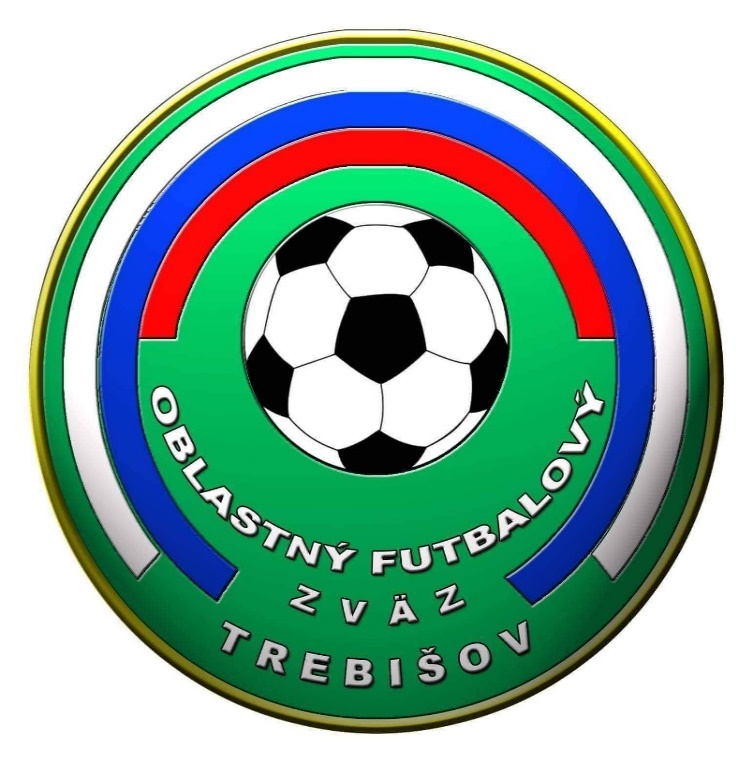 R O Z P I S  futbalových súťažíObFZ  Trebišov  na súťažný ročník 2021/2022Kontaktné údaje a potrebné informácie         Určené:      a) Futbalovým klubom riadeným ObFZ Trebišov                           b) Rozhodcom a delegátom ObFZ Trebišov                          c) členom VV a odborných komisií ObFZ Trebišov                          d) SFZ Bratislava, VsFZ Košice Oblastný futbalový zväz TrebišovVýkonný výbor Oblastného futbalového zväzu Trebišov:1. Ing. Peter KOŠČO, Plechotice – predseda2. Štefan KAVČÁK, Borša – člen3. Jozef PODRACKÝ, Trebišov – člen 4. Ing. Patrik PROKOPOVIČ, Trebišov – člen5. Mgr. Ján ŠANDOR, Trebišov – člen6. RNDr. Vladimír ŠVEC, Nový Ruskov – člen7. Ing. Róbert VASS, Veľaty – členČlenovia Konferencie VsFZ za ObFZ Trebišov sú:Ing. Peter KOŠČO, Družstevná 214/19, Plechotice, koo.peter71@gmail.comZoltán ILLÉS, S. Petőfiho 196/25, Malý Horeš, illeszoltan83@gmail.comPeter TÓTH, Ľ. Štúra 956/19, Kráľovský Chlmec, p.toth1980@gmail.comPredsedovia odborných komisií:Andrej KOŠČO – predseda športovo-technickej komisie (ŠTK)Ing. Jaroslav SAKÁČ – predseda disciplinárnej komisie (DK)Mgr. Simeon VASS – predseda komisie rozhodcov (KR)Koloman PUSZTAI – predseda trénersko-metodickej komisie (TMK)Ján ZEDNÍČEK – predseda odvolacej komisie (OK)Ing. Ján HVOZDÍK – predseda revíznej komisie (RK)Zasadnutia komisií: ŠTK, DK, KR zasadajú vo štvrtok o 16,00 hod.Členovia výkonného výboru a ostatných komisií sú pozývaní na svoje zasadnutia na základe pozvánok.Slovenský futbalový zväz Východoslovenský futbalový zväzOkresné telovýchovné lekárstvoSlužby OTL zabezpečuje MUDr. Michalčík František, ktorý je primárom Rehabilitačného oddelenia NsP v Trebišove. V prípade návštevy OTL je potrebné sa objednať vopred na tel. čísle 666 0 872, alebo 666 0 332 (frantisek.michalcik@svetzdravia.com).  Ú V O DPovinnosť hlásenia výsledkov majstrovských stretnutí                                         v súťažiach ObFZ Trebišov v súťažnom ročníku 2021/2022Povinnosť pre FK:- v prípade, že na stretnutí nie je prítomný kvalifikovaný rozhodca, FK je povinný hlásiť výsledky takýchto domácich majstrovských stretnutí svojich družstiev (dospelí, U19, U15 alebo U11) do 24 hod. po stretnutí                        na ObFZ  Trebišov nasledujúcimi spôsobmi:Povinnosť pre PR:- v prípade, že sa majstrovské stretnutie v súťažiach dospelých vôbec neodohrá alebo je predčasne ukončené, delegovaný PR je povinný nahlásiť o aké stretnutie išlo a aký bol dôvod jeho neodohrania resp. predčasného ukončenia ihneď po stretnutí na ObFZ (0905 909 128).Futbalové kluby môžu hlásiť na e-mail ObFZ aj výsledky prípravných stretnutí a turnajov. Uvítame aj príspevky o činnosti, resp. histórii Vášho FK, blahoželania jubilantom (funkcionárom, hráčom, rozhodcom) a pod.A. VŠEOBECNÉ USTANOVENIA ROZPISU1. Riadenie súťaží - kategórie:Dospelí:  VI. liga, VII. liga             Starší dorast U19:  V. liga U19 Starší žiaci U15: III. liga U15 skupiny A, BPrípravka U11: Prípravka U11 ObFZ Trebišov sk. A, B2. Termíny:  hracie dni a hracie časyV nedeľu - dospelí v ÚHČ V sobotu - starší dorastenci U19 o 14,00 hod.,     - starší žiaci U15 o 10,00 hod.Prípravka U11 – v piatok o 17,00 hod., v sobotu o 10,00 hod., v nedeľu o 10,00 hod.Výkonný výbor na podnet ŠTK si vyhradzuje právo určiť, prípadne zmeniť termíny aj hracie časy jednotlivých stretnutí.3. Miesto stretnutiaFutbalové stretnutia sa hrajú na ihriskách futbalových klubov schválených ŠTK. Prípadná zmena ihriska v priebehu súťaže musí byť odsúhlasená ŠTK vopred. O hracej ploche a jej spôsobilosti s konečnou platnosťou rozhoduje hlavný rozhodca.4. Ekonomické a finančné náležitosti a, Štartovné Každý klub hrá súťažné stretnutia na vlastné náklady. Pre súťažný ročník 2021/2022 je uznesením VV č. 140/13-14 zo dňa 20.06.2014 schválené štartovné v súťažiach dospelých: VI. liga a VII. liga -  140  €.Po vystúpení družstva po uzavretí prihlášok do súťaže alebo vylúčení družstva zo súťaže, štartovné prepadá a hradia sa z neho náklady pre činnosť komisií ObFZ.Pre VI. ligu a VII. ligu dospelých, hosťujúce družstvo obdrží 22 voľných vstupeniek pred vstupom do areálu štadióna. Pre IV. ligu U19 a III. ligu U15 hosťujúce družstvo obdrží 18 voľných vstupeniek pred vstupom do areálu štadióna. Každý R a DZ je povinný absolvovať seminár pred jarnou resp. jesennou časťou súťaže. Poplatok za seminár je stanovený vo výške 5 eur. V prípade absolvovania náhradného seminára je poplatok 10 eur. b, Odmeny delegovaných osôb v súťažiach ObFZStretnutia súťaží dospelých:Náležitosti R a DZ (hrubá odmena a ostatné náhrady) v súťažiach dospelých ObFZ Trebišov sú platné od 03.08.2020, kedy ich schválil VV ObFZ.VI. liga:  		R 	- hrubá odmena 16 €  	ostatné náhrady 26 € 					AR 	- hrubá odmena 8 €  		ostatné náhrady 23 €					DZ 	- hrubá odmena 8 €  		ostatné náhrady 26 € 		VII. liga:  		R 	- hrubá odmena 12 €  	ostatné náhrady 21 € 					AR 	- hrubá odmena 8 €  		ostatné náhrady 18 € 					DZ 	- hrubá odmena 8 €  		ostatné náhrady 21 € 		Stretnutia súťaží mládeže:Náležitosti R a DZ (hrubá odmena a ostatné náhrady) v súťažiach mládeže ObFZ Trebišov sú platné od 13.08.2020, kedy ich schválil VV ObFZ hlasovaním per rollam. 50% bude uhrádzať SFZ a 50% ObFZ Trebišov.V. liga U19:  		R 	- hrubá odmena 10 €  	ostatné náhrady 15 € 					AR 	- hrubá odmena 8 €  		ostatné náhrady 13 €					DZ 	- hrubá odmena 8 €  		ostatné náhrady 15 € 		III. liga U15: 	R 	- hrubá odmena 8 €  		ostatné náhrady 13 € 					AR 	- hrubá odmena 6 €  		ostatné náhrady 11 € 					DZ 	- hrubá odmena 6 €  		ostatné náhrady 13 € 		Prípravka U11: 	R 	- hrubá odmena 6 €  		ostatné náhrady 11 € 		Z uvedených hrubých odmien ObFZ odvádza odvody (do sociálnej poisťovne, do zdravotnej poisťovne a pod.) a na účty R a DZ poukazuje čisté odmeny a v plnej výške ostatné náhrady (tie pozostávajú z cestovného, stravného, telekomunikačného, ošatného). Príplatky pre DO za stretnutia počas sobôt, nedieľ a sviatkov (platné od 1.1.2021): Podľa číselníka príplatkov za prácu, schváleného SFZ, sú tieto za 1 stretnutie v uvedených dňoch takéto: - v sobotu: 	dospelí - 3,58 €, 	U19 - 3,33 €, 	U15 - 2,69 €, 		prípravka - 1,79 €; - v nedeľu: 	dospelí - 7,16 €, 	U19 - 6,67 €,	U15 - 5,37 €, 		prípravka - 3,58 €; - vo sviatok: 	dospelí - 7,16 €, 	U19 - 6,67 €, 	U15 - 5,37 €, 		prípravka - 3,58 €.Ak sa stretnutie neuskutoční pre nenastúpenie súpera alebo nespôsobilú HP, patrí R a DZ len 50 % z hrubej odmeny a celé ostatné náhrady. Odmeny DO budú vyplácané po vygenerovaní v ISSF a ObFZ ich bude zasielať na účty R a PR v zmysle uzatvorenej Dohody s ObFZ najneskôr 30. deň v nasledujúcom mesiaci.c, Cestovné náhrady pre prof. a volených funkcionárov- paušálna náhrada za použitie súkromného osobného motorového vozidla pri pracovných cestách pre profesionálnych, volených funkcionárov (členov VV a odborných komisií ObFZ), za podmienky vyťaženosti súkromného motorového vozidla – minimálne 3 osoby), ktoré vysiela predseda ObFZ -  0,20 € na 1 km najbližšou cestou.- stravné - v zmysle platných právnych predpisov a sadzieb náhrad stravného pri pracovných cestách pre profesionálnych, volených (členov VV a komisií ObFZ):nad 5 hod. – 5,10 € ,       nad 12 hod. – 7,60 €,              nad 18 hod. – 11,60 €5. Poplatky – uvedené vo futbalových predpisoch SFZ pre ObFZÚhrady platieb je platiteľ povinný realizovať na základe mesačných zberných faktúr (v ISSF – typ všeobecná faktúra) výhradne bankovým prevodom alebo priamym vkladom na bankový účet (platby šekom nebudú akceptované a faktúry budú považované za neuhradené) na bankový účet uvedený na faktúre.Mesačná zberná faktúra je v ISSF generovaná vždy v prvý pracovný deň kalendárneho mesiaca, nasledujúcom po fakturačnom období, za ktoré sa mesačná zberná faktúra vystavuje. Splatnosť faktúry je 10 dní, okrem prípadov, že deň splatnosti vychádza na piatok alebo deň pracovného pokoja. V tomto prípade sa splatnosť predlžuje do prvého pracovného dňa nasledujúceho po piatku alebo dni pracovného pokoja (spravidla nasledujúci pondelok). Variabilný symbol úhrady je číslo faktúry. V prípade neuvedenia tohto údaju, resp. nesprávneho údaju alebo v prípade, že platiteľ týmto požadovaným spôsobom platbu neuskutoční, platba nebude akceptovaná a bude považovaná za neuhradenú. Voči platiteľovi sa v takomto prípade bude ďalej pokračovať v zmysle platného DP.V prípade, ak klub neuhradí mesačnú zbernú faktúru v lehote splatnosti, považuje sa to za nedodržanie súťažných kritérií, v zmysle čl. 16, ods. 4 stanov SFZ. Automatickým športovo - technickým dôsledkom je zastavenie súťažnej činnosti „A“ družstva dospelých a matričnej činnosti futbalového klubu, s účinkom odo dňa nasledujúceho po dni splatnosti mesačnej zbernej faktúry, až do doby pripísania dlžnej sumy na centrálny účet uvedený na faktúre. Okrem športovo technických dôsledkov za nedodržanie splatnosti všeobecnej faktúry, je SFZ oprávnený fakturovať klubu poplatok za oneskorenie úhrady všeobecnej faktúry v nasledujúcom mesiaci.Za uhradenie poplatkov riadne a včas, sa považuje ich uhradenie v lehote splatnosti (pripísanie sumy na účet SFZ pred uplynutím lehoty splatnosti) v celej fakturovanej výške, so správnym uvedením variabilného symbolu faktúry bankovým prevodom alebo vkladom na bankový účet. EÚ synchronizuje informácie o uhradených faktúrach do systému ISSF každý pracovný deň, na základe bankového výpisu z predchádzajúceho dňa (platí aj pri priamom vklade na účet SFZ).Reklamácie nesprávnych položiek na mesačnej zbernej faktúre (v ISSF – typ všeobecná faktúra) sa podávajú na príslušnom zväze (SFZ, RFZ, ObFZ), ktorého orgán (komisia) danú položku na faktúru zadal. Uznané reklamácie budú zohľadnené v nasledujúcej mesačnej zbernej faktúre.Dotknuté kluby a riadiaci orgán príslušnej súťaže sú informované o neuhradených faktúrach a dôsledkoch ich neuhradenia e-mailovou notifikáciou a prostredníctvom oznamov v ISSF, v ktorom sa pre potreby SFZ a jeho členov vytvára automaticky zoznam klubov, ktoré neuhradili riadne a včas mesačné zberné faktúry. V prípade rozporu o uhradení platby, plnenie povinnosti preukazuje platiteľ dokladom z banky alebo bankovým výpisom EÚ. V prípade, ak reklamácia úhrady v plnej výške a v lehote splatnosti bola uznaná, účinok športovo-technických dôsledkov sa ruší ku dňu, kedy bola úhrada mesačnej zbernej faktúry pripísaná v prospech účtu SFZ.Všetkým aktívnym klubom a zväzom bude ekonomickým oddelením SFZ do mesačnej zbernej faktúry generovaný poplatok za správu, prevádzku a služby ISSF podľa platného cenníka, viď bod 6.2. f. 6. Poplatky a poriadkové pokuty navrhnuté odbornými komisiami ObFZ na DKPrávo udeľovať poriadkové pokuty a tresty za previnenia má len DK podľa platného DP a  Rozpisu súťaží na návrh odborných komisii ObFZ.6.1. Návrh poriadkových pokút od KR6.2. Matrika ObFZKaždý FK musí mať prihláseného Klubového manažéra (KM). Všetky matričné a transferové úkony sa prevádzajú cez  KM. Príslušné matriky SFZ, VsFZ a ObFZ len schvaľujú, potvrdzujú resp. neschvaľujú prvotné registrácie, transfery atď.Matričná príslušnosť a realizovanie transferov:Každý klub má pre všetky svoje družstvá (tímy) len jednu matriku:-    podľa zaradenia družstva dospelých do súťaže:-    podľa zaradenia družstva dorastu do súťaže (pokiaľ klub nemá družstvo dospelých v súťaži)-    podľa zaradenia družstva žiakov U15 do súťaže      (klub nemá družstvo dospelých ani družstvo U19 zaradené do súťaže)Spôsob realizácie transferov (prestupy bez obmedzenia, prestupy s obmedzením): Transfer sa realizuje a poplatok bude pridaný matrikou zväzu podľa matričnej príslušnosti klubu, do ktorého transfer hráča smeruje.Žiadosť o prestup amatéra sa podáva v registračných obdobiach:a) od 26.06. do 15.07. kalendárneho roka (letné registračné obdobie bez obmedzenia), b) od 01.07. do 30.09. kalendárneho roka (letné registračné obdobie s obmedzením), c) od 01.07. do 30.09. kalendárneho roka (letné registračné obdobie zo zahraničia), d) od 01.01. do 31.03. kalendárneho roka (zimné registračné obdobie s obmedzením), e) od 01.01. do 31.03. kalendárneho roka (zimné registračné obdobie zo zahraničia). Registrácia hráča sa preukazuje elektronickým registračným preukazom, pričom registráciu a klubovú príslušnosť je možné preukázať aj prostredníctvom verejného registra hráčov.   Poplatky:   a/ - poplatok za transfer Slovensko:                dospelí – 10 €,     dorast U19 do 18 rokov – 7 €,       žiaci U15 – 7 €  b/ - matričná činnosť v dňoch pracovného pokoja – základná cena + 100 %  c/ - matričná činnosť, papierové podania a žiadosti – základná cena + 50%  d/ - poplatok za prvotnú registráciu v ISSF (novú)                                                                   5  e/ - vystavenie nového RP (realizovať výlučne cez KM v ISSF)     f/ - poplatok za správu a prevádzku a služby v ISSF                                                                2   g/ - ekon. odd. SFZ: - oneskorenie úhrady zbernej faktúry                                                       3        h, - každý matričný úkon (aj zamietnutý) je spoplatňovanýZásady pre zmeny termínov stretnutí:- všetky žiadosti podávajú KM v ISSF cez podanie na príslušnú komisiu (nezasielať poštou, emailom)                                                                                                          PoplatokZmena termínu do 21 dní pred stretnutím:                                      		 0Zmena termínu do 10 dní pred stretnutím: - dospelí                       		10                                                               - mládež                         		 5   Zmena termínu do 3 dní pred stretnutím:   - dospelí                       		20                                                             - mládež                       		10  7. Úpravy a zmeny súťažíÚpravy súťaží môže vykonať len Výkonný výbor ObFZ na podnet komisie ŠTK. Úpravy sa vzťahujú na štruktúru súťaží a rozdelenie klubov do jednotlivých územných oblasti. Pri rozdelení je nutné prihliadať k funkcii súťaže a ekonomickým podmienkam.Ak vystúpi družstvo z rozohranej majstrovskej súťaže bude v ďalšom súťažnom ročníku zaradené do najnižšej ligy, ak o to požiada prihláškou a zaplatí štartovné. O jeho zaradení rozhodne ŠTK s podmienkou, že má vyrovnané všetky podlžnosti voči SFZ a ObFZ v čase vystúpenia zo súťaže.B. TECHNICKÉ USTANOVENIAHrá sa podľa platných pravidiel futbalu, súťažného poriadku futbalu (SP), disciplinárneho poriadku (DP) a tohto rozpisu, ktorý tvorí neoddeliteľnú súčasť SP a DP. Všetky pokyny vydané Výkonným výborom a jeho komisiami prostredníctvom zverejnených oznámení v ISSF a v úradných správach na webstránke ObFZ Trebišov (www.obfztv.sk) sú záväzné pre FK, R, PR, hráčov atď. Sekretariát ObFZ bude akceptovať len zasielanie písomných dokumentov cez klubového manažéra (KM) – podanie na komisie.Evidencia žltých karietEvidencia žltých a červených kariet ostáva v platnosti. Futbalové kluby sú povinné viesť vlastnú evidenciu a zodpovedajú za štart svojich hráčov v majstrovských stretnutiach.V prípade, že na stretnutie je nominovaný hráč, ktorý v tomto čase, má udelené disciplinárne opatrenie disciplinárnou komisiou a taktiež je toto riadne zaevidované v ISSF (disciplinárna komisia musí všetky disciplinárne opatrenia nahrať do ISSF formou uznesenia). Takýto hráč bude mať pri nominácii „vo svojom  riadku vysvietený červený krúžok s výkričníkom“, čo znamená, že by nemal nastúpiť na  dané stretnutie (je v treste). Takto vytvorený Zápis o stretnutí aj napriek tomu môže byť schválený rozhodcom, pričom ale táto skutočnosť bude zaevidovaná v historickom cykle stretnutia.Evidencia žltých kariet v ObFZ Trebišov platí len pre kategóriu DOSPELÝCH. Evidenciu ŽK a ČK bude mať aj každý KM v ISSF, pokiaľ R stretnutia uzatvorí zápis o stretnutí. Po 5, 9, 12 žltých kartách má hráč okamžite zastavenú činnosť na príslušný počet zápasov. Výška poplatku za 5, 9, 12 ŽK činí u dospelých 10 €, za ČK 10 €. U mládeže za ČK 5 €. Tieto poplatky sa neplatia vopred, každý FK to bude mať v zbernej faktúre za príslušný mesiac. V prípade nezaplatenia poplatku DK voči FK vyvodí disciplinárne dôsledky. Ak hráč v nasledujúcom stretnutí nenastúpil a trest nebol prerokovaný DK, ŠTK nemôže v takomto prípade vyvodiť hracie dôsledky.Hráč, ktorý bude v poslednom kole súťažného ročníka 2021/2022 napomenutý 5, 9, 12 ŽK, môže podľa DP, čl. 37 odst. 6 do 14 dní od oznámenia disciplinárneho opatrenia za tieto napomínania v ÚS, písomne požiadať o určenie pokuty miesto pozastavenia výkonu športovej činnosti  v novom súťažnom ročníku. Pokuta v takomto prípade je 50 + 10 €. V prípade, ak hráč stanovenú pokutu s poplatkom za prerokovanie zaplatí, DK  - pozastavenie výkonu športovej činnosti zruší a hráč má uvoľnenú činnosť (môže nastúpiť v 1.kole v roč. 2021/22). Žiadosť je potrebné označiť  názvom  „Žiadosť o určenie pokuty za pozastavenie výkonu športovej činnosti“ a zaslať ju na DK cez ISSF – podanie na komisiu. Trest za ČK sa prenáša na nový súťažný ročník. Štart hráčovV súťažiach dospelých štartujú hráči starší ako 16 rokov. O štarte hráča od 16 rokov vo vyššej vekovej kategórie rozhoduje len futbalový klub a tréner. Pri štarte hráča do dovŕšenia 18-ho roku veku je FK povinný predložiť pred stretnutím R potvrdenie o povolení jeho štartu v zmysle čl. 46 SP (potvrdenie telovýchovného lekára + prehlásenie zákonného zástupcu). V prípade že tak nevykoná, R nepovolí jeho štart za družstvo dospelých. R zároveň túto kontrolu uvedie v Zápise o stretnutí. Všetku zodpovednosť za štart hráčov vo vlastnej a vyššej vekovej kategórii nesie FK a príslušný tréner. Všetky kluby sú povinné zaslať potvrdenie o povolení štartu hráča v zmysle čl. 46 SP na sekretariát najneskôr pred prvým zápasom, na ktorý tento hráč nastúpi.V ročníku 2021/2022 za starší dorast U19 môžu štartovať hráči narodení po 1.1.2003 a mladší. ŠTK ObFZ povoľuje štart max. 5 hráčom narodeným po 01.01.2007 (žiakom kategórie U15, ktorí dovŕšili 14 rokov) za družstvo dorastencov U19 na platný elektronický RP.  Za kategóriu starších žiakov U15 môžu štartovať hráči narodení po 1.1.2007 a mladší, musí však byť splnená veková podmienka určená pre žiacku kategóriu.V kategórii prípravka U11 môžu štartovať hráči narodení po 1.1.2011 a mladší.- štart hráča počas práceneschopnosti (PN) sa považuje za neoprávnený- pre všetky kategórie platí pravidlo, že počas jedného dňa môže hráč nastúpiť len v jednom súťažnom stretnutí.Registračné preukazy: Článok 43 SP(1) Hráč musí mať platný registračný preukaz(2) Registračný preukaz nemôže byť nahradený občianskym preukazom, ani iným dokladom(3) Identifikáciu a konfrontáciu hráčov je možné vykonávať len prostredníctvomregistračného preukazu v ISSF.Konfrontácia hráčov:Článok 49 SP(1) Konfrontáciu (kontrola totožnosti) hráčov družstiev, ktorí sú prítomní na stretnutí, je možné vykonať na požiadanie pred stretnutím, najneskôr v polčasovej prestávke pred začiatkom druhého polčasu. V druhom polčase je možné vykonať na požiadanie konfrontáciu hráča, ktorý nebol prítomný na stretnutí pred začiatkom druhého polčasu; o konfrontáciu takého hráča je možné požiadať len pri jeho vstupe na hraciu plochu.(2) Konfrontáciu pred stretnutím vykonajú spolu obaja kapitáni družstiev. Kapitán kontrolovaného družstva predstavuje jednotlivých hráčov svojho družstva a kapitán druhého družstva overuje ich identitu podľa údajov a fotografie v ISSF.(3) V stretnutí mládeže vykonajú konfrontáciu rovnakým spôsobom ako v odseku 2 spolu s kapitánmi družstiev aj vedúci oboch družstiev, prípadne len vedúci oboch družstiev, ktorí majú právo opýtať sa kontrolovaných hráčov na ich osobné údaje. (4) Výsledok konfrontácie oznámia kapitáni družstiev alebo vedúci družstiev mládeže rozhodcovi.(5) Ak sa hráč odmietne podrobiť konfrontácii alebo ak kapitán družstva, alebo vedúci družstva mládeže neuzná totožnosť niektorého hráča pri konfrontácii, kapitán družstva alebo vedúci družstva mládeže uplatnia námietku proti štartu hráča a na základe tejto námietky vyzve rozhodca uvedeného hráča na podrobenie sa konfrontácii. Túto konfrontáciu vykoná rozhodca sám tak, že skonfrontuje podobu namietaného hráča s jeho fotografiou uvedenou v ISSF a zaznamená do zápisu o stretnutí podľa odpovede hráča jeho osobné údaje vrátane adresy trvalého pobytu a o uvedenej skutočnosti vykoná záznam v zápise o stretnutí. Ak rozhodca po konfrontácii, ktorú sám vykonal, rozhodne, že údaje o hráčovi a jeho fotografia v ISSF zodpovedajú údajom uvedených hráčom a jeho podobe, povolí hráčovi nastúpiť v stretnutí a do zápisu o stretnutí uvedie odôvodnenie svojho rozhodnutia. (6) V prípade vznesenia námietky proti štartu hráča, odmietnutia konfrontácie niektorým hráčom, alebo neuznania totožnosti hráča rozhodcom, rozhodca, kapitáni alebo vedúci družstiev mládeže, a hráč, proti ktorému bola do zápisu o stretnutí uvedená námietka, alebo záznam rozhodcu, sú povinní dostaviť sa osobne na riadiaci orgán súťaže, ak tak ustanovuje rozpis súťaže. (7) Ak bola konfrontácia vykonaná pred stretnutím alebo v prípade striedajúceho hráča cez polčasovú prestávku, a kapitán družstva súpera, alebo vedúci družstva mládeže nevzniesol námietku proti totožnosti hráča ihneď pri konfrontácii, nie je už neskôr možné vzniesť prípadnú námietku ohľadne totožnosti hráča. Ak hráč, ktorý nebol prítomný pred stretnutím, nastúpi v priebehu stretnutia, je povinný podrobiť sa konfrontácii po skončení stretnutia, ak bolo o jeho konfrontáciu požiadané (odsek 1). Rozhodca nemôže vykonať kontrolu totožnosti hráča, alebo náhradníka opakovane.(8) Konfrontácia je v súťažiach mládeže a ženského futbalu povinná. (9) Ak sa hráč odmietne podrobiť konfrontácii, alebo totožnosť hráča podľa ISSF rozhodca neuzná pred stretnutím, tento hráč nemôže v stretnutí nastúpiť. Rozhodca túto skutočnosť uvedie s odôvodnením v zápise o stretnutí. Ak sa tak stane v polčasovej prestávke, hráč je z hry vylúčený. Rozhodca a zástupca družstva súpera sú oprávnení vyhotoviť si fotodokumentáciu namietaného hráča s jeho súhlasom. Ak hráč súhlas k vyhotoveniu jeho fotodokumentácie neposkytne, považuje sa za hráča, ktorý sa odmietol podrobiť konfrontácii.(10) Za uskutočnenie konfrontácie zodpovedajú okrem samotného hráča aj kapitán družstva avedúci družstva.Spoločné družstvo mládežeČlánok 28 SPV súťažnom ročníku 2021/22 je opäť umožnený aj štart spoločného mládežníckeho družstva 2 klubov. FK uzatvoria Dohodu o spoločnom družstve mládeže podľa čl. 28 ods. 4 až 7 súťažného poriadku futbalu. Originál dohody zašlú na ObFZ. Na základe dohody bude obidvom družstvám v ISSF umožnený štart v súťaži U19, resp. U15 bez potreby zmeny matričnej príslušnosti klubov pod podmienkou, že minimálny počet hráčov z jedného futbalového klubu je 5. V termínovej listine na futbalnet.sk bude však figurovať len názov prvého družstva.Prihláška do súťažeČlánok 39 SP(1) Podmienkou zaradenia družstva klubu do súťaže je podanie záväznej prihlášky prostredníctvom ISSF v termíne, rozsahu a forme stanovenej riadiacim orgánom súťaže, najneskôr však do 15. 7., ak riadiaci orgán súťaže v prípade mimoriadnej situácie nerozhodne o neskoršom termíne. Náležitosti prihlášky a podmienky pre účasť v súťaži ustanovuje rozpis súťaže.(2) Klub je povinný najneskôr s podaním prihlášky do súťaže za každé svoje družstvo uhradiť štartovné vo výške a spôsobom ustanoveným v rozpise súťaže.Štartovné bude zadané do zbernej faktúry.  Klub musí mať vysporiadané finančné náležitosti voči SFZ a ObFZ za uplynulý ročník. Súpiska hráčovČlánok 41 SP(1) Súpiska družstva je vytváraná v ISSF na základe štartu hráčov v stretnutí podľa zápisu o stretnutí. V priebehu súťaže je súpiska dopĺňaná v ISSF na základe štartu hráčov v stretnutí uvedených v zápise o stretnutí. Ak je v rozpise súťaže uvedená výnimka z povinného použitia ISSF, klub je povinný vyplniť súpisku v súlade s týmto poriadkom a rozpisom súťaže.(2) Súpiska a zápis o stretnutí v ISSF obsahujú minimálne tieto údaje:a) názov klubu,b) meno a priezvisko hráča a jeho registračné číslo,c) meno a priezvisko trénera a vedúceho družstva a ich registračné čísla.(3) Klub nasadením hráča do stretnutia potvrdzuje, že sa hráč jeho klubu podrobil lekárskej prehliadke, aby mohol v stretnutí nastúpiť. Riadiaci orgán súťaže je oprávnený kedykoľvek skontrolovať vykonanie lekárskej prehliadky hráča a klub je povinný na požiadanie preukázať riadiacemu orgánu súťaže, že sa jeho hráč podrobil lekárskej prehliadke.(4) Klub musí mať najneskôr do podania prihlášky do súťaže minimálne 11 registrovaných hráčov, ktorí môžu štartovať za družstvo prihlásené do súťaže vo vekovej kategórii mužov. Minimálny počet registrovaných hráčov klubu v ostatných vekových kategóriách ustanovuje rozpis súťaže.Štart hráča vo vzťahu k súpiskeČlánok 47 SP(1) Hráč je oprávnený štartovať v majstrovskej súťaži alebo v pohárovej súťaži za ktorékoľvek družstvo klubu, v ktorom je registrovaný; tým nie sú dotknuté ustanovenia čl. 20, 21 a 31.(2) Za B-družstvo klubu môžu štartovať v stretnutí hráči klubu oprávnení štartovať v príslušnej vekovej kategórii, ktorí za A-družstvo klubu v tej istej vekovej kategórii neštartovali vo viac ako polovici majstrovských stretnutí ustanovených pre jednu časť súťažného ročníka (jeseň, jar) a traja hráči z A-družstva klubu bez obmedzenia vo vzťahu k počtu odohratých stretnutí za A-družstvo klubu. Do uvedeného počtu stretnutí sa nezapočítava štart v pohárovom stretnutí. Za štart v stretnutí sa považuje akýkoľvek časový úsek stretnutia.(3) Za C-družstvo klubu nemôžu štartovať v stretnutí hráči klubu oprávnení štartovať v príslušnej vekovej kategórii za A-družstvo. Za C-družstvo klubu môžu štartovať v stretnutí hráči klubu oprávnení štartovať v príslušnej vekovej kategórii, ktorí za B-družstvo klubu v tej istej vekovej kategórii neštartovali vo viac ako polovici majstrovských stretnutí ustanovených pre jednu časť súťažného ročníka (jeseň, jar) a traja hráči z B-družstva klubu bez obmedzenia vo vzťahu k počtu odohratých stretnutí za B-družstvo klubu. Do uvedeného počtu stretnutí sa nezapočítava štart v pohárovom stretnutí. Za štart v stretnutí sa považuje akýkoľvek časový úsek stretnutia.(4) V jednom stretnutí majstrovskej súťaže alebo pohárovej súťaže môžu štartovať za jedno družstvo klubu maximálne piati hráči, ktorí nie sú občanmi členského štátu Európskej únie.Striedania hráčovČlánok 48 SPV súťažnom ročníku 2021/22 je v kategóriách (dospelí, U19, U15) možnosť 5 striedaní v jednom stretnutí. ŠTK upozorňuje FK na systém striedania hráčov. Družstvo má možnosť využiť len tri prerušenia hry za týchto podmienok:maximálne 5 striedajúcich hráčov je povolených za družstvo dospelých, dorastu a žiakov v akomkoľvek časovom priebehukaždé družstvo môže využiť maximálne 3 prerušenia hry v zápase pre účely striedaniaak ide zápas do predlženia, mužstvo môže využiť maximálne 4 prerušenia hry , najmenej jedno z nich však musí byť realizované v predlženom hracom časestriedanie počas polčasovej prestávky, v prestávke pred predlžením hracím časom a v polčasovej prestávke predlženého hracieho času sa nezarátava do počtu prerušení hryhráč, ktorý bol vystriedaný sa nesmie znovu vrátiť späť do zápasuPodmienky minimálnej vybavenosti ihrísk- hracia plocha, musí byť trávnatá (nie škvarová), rovná, minimálnych rozmerov (podľa pravidiel) s vnútornou súvislou ohradou s pevným zábradlím okolo nej, poskytnuté lavičky pre náhradníkov vo všetkých súťažiach a vekových kategóriách. V VI. lige dospelých musia byť lavičky pre náhradníkov kryté zhora, zo strán a od divákov. - k minimálnej vybavenosti patrí aj lekárnička a nosidlá- sociálne vybavenie, samostatná miestnosť pre rozhodcov s dostatočným osvetlením, v ktorej je stôl, stoličky, uterák, umývadlo. Vo vybavení musia byť aj uzamykateľné šatne pre hostí s tečúcou vodou. Pre súpera je potrebné poskytnúť minerálku  resp. pitnú vodu. V prípade zistenia nedodržania týchto náležitostí budú voči oddielom vyvodené poriadkové pokuty (podľa závažnosti previnenia - uvedie rozhodca a delegát v zápise o stretnutí a správe DS v ISSF).Ak nemôže byť stretnutie odohrané alebo dokončené z vyššej moci, je povinnosťou účastníkov dohodnúť sa na novom termíne stretnutia, ktoré musí byť odohrané najneskôr do 7 dní a túto dohodu uvedú do zápisu o stretnutí. Kluboví manažéri (KM) túto dohodu zadajú v ISSF, podanie na komisiu ŠTK. Ak nedôjde k dohode, nový termín určí ŠTK.Hrací čas Dospelí 2 x 45´Starší dorast U19 - 2 x 45´  Starší žiaci U15 - 2 x 35´   Prípravka U11 – 2 x 25´Nedostavenie sa delegovaného rozhodcu na stretnutieČlánok 75 SP(1) Ak sa nedostaví delegovaný rozhodca na stretnutie ani po uplynutí čakacej doby (20 minút po ÚHČ) a na stretnutí je prítomný iný kvalifikovaný rozhodca, rozhodovanie stretnutia je povinný prevziať iný kvalifikovaný rozhodca. Ak je na stretnutí prítomných viac kvalifikovaných rozhodcov, prednosť má rozhodca s vyššou kvalifikáciou. Delegát zväzu nesmie stretnutie sám rozhodovať, je však oprávnený určiť pri nedostavení sa delegovaného rozhodcu, kto bude stretnutie rozhodovať, prípadne kto bude asistent rozhodcu.(2) Ak nie je na ihrisku prítomný kvalifikovaný rozhodca, rozhoduje stretnutie funkcionár jedného z klubov (laický rozhodca), o ktorom rozhodnú kapitáni alebo vedúci družstiev dohodou alebo žrebom za účasti navrhovaných kandidátov. Výsledok dohody alebo žrebu sa uvedie v zápise o stretnutí.Táto dohoda resp. losovanie musí byť zapísaná a podpísaná na druhej strane zápisu kapitánmi družstiev a u mládeže aj vedúcimi družstiev pred stretnutím. Za nesplnenie tohto ustanovenia udelí DK na návrh ŠTK stanovenú pokutu.(3) Rozhodca uvedený v odsekoch 1 a 2 má všetky práva a povinnosti delegovaného rozhodcu; nie je však povinný rozhodovať stretnutie v predpísanom výstroji. Svoje oblečenie je povinný prispôsobiť vystrojeniu oboch družstiev s pomocou organizátora stretnutia.(4) Ak začne stretnutie rozhodca uvedený v odseku 1, musí ho dokončiť, aj keď sa neskôr dostaví delegovaný rozhodca. Ak začne stretnutie rozhodca uvedený v odseku 2 a neskôr sa dostaví delegovaný rozhodca, prevezme ihneď rozhodovanie delegovaný rozhodca.Povinnosti organizátora stretnutiaČlánok 56Organizátor stretnutia je povinný vykonať opatrenia a povinnosti ustanovené osobitnýmipredpismi23 a ďalšie opatrenia ustanovené týmto poriadkom a rozpisom súťaže obzvlášť s ohľadom na bezproblémový a regulárny priebeh stretnutia, a to najmä a) určiť osobu zastupujúcu organizátora stretnutia, ktorá je členom organizátora stretnutia, ktorá bude fyzicky prítomná na stretnutí, a ktorá bude dohliadať na výkon práv a povinností organizátora stretnutia,b) vypracovať na zabezpečenie organizácie a bezpečnosti stretnutia na ihrisku alebo na štadióne organizačný poriadok a návštevný poriadok, c) zabezpečiť riadny výkon usporiadateľskej služby pred, počas a po stretnutí, d) zabezpečiť bezpečnosť, poriadok a riadnu organizáciu stretnutia v priestoroch štadióna, v okolí ihriska, a v prípade porušenia poriadku aj na ihrisku,e) zabezpečiť na stretnutí dôstojné vyvesenie vlajok riadiaceho zväzu, organizátora stretnutia, vlajky fair-play, prípadne iných vlajok, ak tak ustanoví rozpis súťaže,f) zabezpečiť spôsobilú a riadne vyznačenú hraciu plochu podľa osobitného predpisu,g) zabezpečiť zdravotnú službu prostredníctvom zdravotníckeho pracovníka alebo osobou, ktorá získala potvrdenie o absolvovaní akreditovaného kurzu prvej pomoci23d s potrebným vybavením pre poskytnutie prvej pomoci zraneným hráčom, divákom a ostatným účastníkom stretnutia v zmysle požiadaviekustanovených rozpisom súťaže,h) zabezpečiť dohľad na stretnutím prostredníctvom protipožiarnej hliadky,i) zabezpečiť pre delegované osoby bezpečné miesto pre ich osobné dopravné prostriedky, uzamykateľné šatne so sociálnym vybavením s možnosťou bezpečného uloženia si cenností a miestom na tribúne, odkiaľ je dobrý výhľad na ihrisko a priestory štadióna,j) zabezpečiť rozhodcovi v miestnosti pre rozhodcov počítačové zariadenia (počítač, tlačiareň, prípadne multifunkčné zariadenia) a ich pripojenie na internet,k) zabezpečiť v miestnosti rozhodcu pre prípad nedostavenia sa delegovaných rozhodcov na stretnutie náhradnú píšťalku, žltú a červenú kartu, písacie potreby, zástavky, prípadne oblečenie pre laického rozhodcu,l) zabezpečiť delegátovi zväzu vzhliadnutie záznamu zo stretnutia s obsluhou (video alebo IT technik),m) zabezpečiť pred stretnutím v čase určenom rozpisom súťaže uskutočnenie porady, ktorej sa povinne musia zúčastniť určené delegované osoby, hlavný usporiadateľ, vedúci družstiev, prípadne bezpečnostní manažéri zúčastnených družstiev, zástupca zdravotnej služby, zástupca hasičskej služby, hlásateľ, video technik, obsluha informačnej tabule, obsluha osvetlenia hracej plochy, prípadne ďalšie osoby, ktoré sú zapojené do organizácie stretnutia, n) zabezpečiť pre hosťujúce družstvo bezpečné miesto pre ich osobné dopravné prostriedky, uzamykateľnú šatňu so sociálnym vybavením, kde je možné sa riadne umyť, s možnosťou bezpečného uloženia si cenností, miesto pre regeneráciu hráčov a rovnaký prístup k príprave na stretnutie,o) zabezpečiť na stretnutie rozpisom súťaže stanovený počet certifikovaných lôpt, p) mať k dispozícii papierové formuláre zápisu o stretnutí pre prípad nefunkčnosti ISSF alebo iných nepredvídateľných okolností znemožňujúcich použitie ISSF, q) zabezpečiť riadne ozvučenie štadióna a s tým spojenú hlásateľskú službu, r) vyhotoviť z priebehu stretnutia digitálny záznam a kópiu záznamu uložiť bezodkladne, najneskôr do 24 hodín od skončenia stretnutia do centrálneho videoarchívu stretnutí, ak nie je v rozpise súťaží uvedené inak,s) zabezpečiť potrebný počet poučených podávačov lôpt,t) zabezpečiť pre potreby striedania hráčov tabule na striedanie,u) zabezpečiť informačnú elektronickú tabuľu s obsluhou na zobrazenie minimálne skóre a času stretnutia, ak tak ustanovuje rozpis súťaže,v) sprístupniť stretnutie aj pre osoby so zdravotným postihnutím so zníženou pohyblivosťou, označiť pre nich vyhradené priestory, z ktorých je bezproblémový prístup k službám poskytovaných v okolí ihriska alebo na štadióne, a k sociálnym zariadeniam,w) poskytnúť súčinnosť riadiacemu zväzu súťaže pri prevádzke systému video asistenta rozhodcu (ďalej len „VAR“) a zabezpečiť infraštruktúrnu podporu na jeho prevádzku podľa pokynov riadiaceho zväzu súťaže,x) poskytnúť súčinnosť riadiacemu zväzu súťaže pri prevádzke televízneho alebo rozhlasového vysielania záznamu stretnutia a zabezpečiť infraštruktúrnu podporu na jeho realizáciu podľa pokynov riadiaceho zväzu súťaže.Hosťujúce družstvoČlánok 62Družstvo hosťujúceho klubu je povinné dostaviť sa včas na stretnutie a pomáhať organizátorovi stretnutia zaisťovať bezpečnosť na ihrisku a bezproblémový a regulárny priebeh stretnutia.Nástup družstvaČlánok 67(1) Družstvo klubu je povinné byť na začiatku stretnutia riadne nastúpené. Riadnym nástupom družstva klubu na stretnutie sa rozumie, ak a) za družstvo nastúpi najneskôr 20 minút po stanovenom začiatku stretnutia na hraciu plochu najmenej 7 hráčov riadne ustrojených a pripravených na začiatok stretnutia, ab) rozhodca má k dispozícii zápis o stretnutí s uzatvorenými nomináciami hráčov.(2) Hráč, ktorý nenastúpil na začiatku stretnutia, môže nastúpiť kedykoľvek počas jeho priebehu, keď je hra prerušená, ak je uvedený v zápise o stretnutí pred stretnutím a rozhodcovi bol odovzdaný jeho registračný preukaz alebo doklad uvedený v čl. 43 ods. 3 a 4.Čakacia doba od začiatku stretnutiaČlánok 68(1) Ak nie je v ustanovenom úradnom hracom čase začiatku stretnutia družstvo klubu pripravené začať stretnutie, alebo nie je prítomný delegovaný rozhodca, začiatok stretnutia sa odkladá o čakaciu dobu, ktorá je najviac 20 minút od určeného začiatku stretnutia, ak nie je v tomto článku ustanovené inak (odseky 7 a 8).(2) Čakacia doba sa nevzťahuje na ostatné delegované osoby. Stretnutie začína delegovaný rozhodca s inými asistentmi rozhodcu, ak sa delegovaní asistenti rozhodcu nedostavia. (3) Delegovaný rozhodca je povinný skontrolovať, či bola dodržaná čakacia doba 20 minút.(4) Riadiaci orgán súťaže je oprávnený posúdiť, či bola čakacia doba využitá opodstatnene.Za neopodstatnené využitie čakacej doby sa považuje odloženie začiatku stretnutia najmä z dôvodua) oneskoreného vyplnenia zápisu o stretnutí, alebob) oneskorenej úpravy ihriska organizátorom stretnutia.(5) Ak nastúpi družstvo na stretnutie po určenom začiatku stretnutia, ale ešte v čakacej dobe, alebo keď sa oneskorí pri nástupe do druhého polčasu, zaznamená to rozhodca stretnutia s odôvodnením do zápisu o stretnutí.(6) Ak sú po uplynutí čakacej doby v priestore ihriska prítomné obidve družstvá s hráčmi, ktorí majú nastúpiť na stretnutie podľa zápisu o stretnutí, sú povinní stretnutie odohrať, aj keď sa v čakacej dobe nedostavil delegovaný rozhodca. Stretnutie môže rozhodovať iný rozhodca podľa čl. 75.(7) Ak oznámi hosťujúce družstvo pred stretnutím organizátorovi stretnutia oneskorenie zapríčinené vyššou mocou (napr. dopravná nehoda, nezjazdnosť cesty, porucha dopravného prostriedku), domáce družstvo je povinné počkať na príchod súpera a stretnutie odohrať. V tomto prípade je čakacia doba najviac 40 minút od ustanoveného začiatku stretnutia. (8) Kluby družstiev sa môžu so súhlasom rozhodcu dohodnúť na predĺžení čakacej doby uvedenej v odsekoch 1 a 7.(9) Družstvá sú povinné na najbližšom zasadnutí riadiaceho orgánu súťaže preukázať dôvody prekročenia čakacej doby, ak sa stretnutie odohralo, a dôvody nedostavenia sa na stretnutie v čakacej dobe.(10) Riadiaci orgán súťaže môže v prípade nedostavenia sa družstva na stretnutie z dôvodu uvedeného v odseku 7 rozhodnúť o opakovaní stretnutia. Zápis o stretnutíČlánok 79 SP(1) Zápis o stretnutí je štandardizovaný formulár vypĺňaný v elektronickej forme v ISSF. Ak ho nie je možné vyplniť v ISSF, vypĺňa sa papierový formulár zápisu o stretnutí, a to buď na počítači alebo perom čitateľným paličkovým veľkým písmom.(4) Papierový formulár zápisu o stretnutí je delegovaný rozhodca, alebo organizátor stretnutia, ak stretnutie rozhodoval iný ako delegovaný rozhodca (laik), povinný doručiť bezodkladne po stretnutí riadiacemu zväzu.Povinnosti usporiadateľov stretnutia a klubových manažérov (KM) ISSF v prípade nedelegovania kvalifikovaného R na stretnutieKM zadajú nominácie svojich družstiev (dospelí, U19, U15 aj U11) v ISSF tak ako doposiaľ, pred začiatkom stretnutia, resp. max. do 1 hodiny od ukončenia stretnutia (nominácie musia byť aktuálne, tak aby sa zhodovali s nomináciami na prípadnom papierovom zápise o stretnutí),Zápis o stretnutí pri nedelegovaní kvalifikovaného R je možné vyplniť v elektronickej forme v ISSF. V tomto prípade usporiadateľ stretnutia (domáci klub) zabezpečí jeho kompletné vypísanie (schváli ho až správca súťaží po jeho doručení na ObFZ).Usporiadateľ stretnutia taktiež zabezpečí doručenie papierového zápisu o stretnutí bezodkladne po ukončení stretnutia emailom na ObFZ, najneskôr v prvý pracovný deň po stretnutí.Až po doručení zápisu o stretnutí a jeho uzatvorení správcom súťaží ObFZ bude výsledok stretnutia a body započítané v tabuľke príslušnej súťaže na stránke www.futbalnet.skNámietka Článok 85 SP(1) Námietku je možné podať na riadiaci zväz do 48 hodín po skončení stretnutia, ktorou je možné namietať, že v stretnutí došlo najmä k porušeniu:a) tohto poriadku alebo rozpisu súťaže (napríklad proti výsledku stretnutia, priebehu stretnutia, náležitosti HP, štartu niektorého súperovho hráča, striedaniu náhradníkov, popisu priestupkov vylúčených hráčov),b) iného osobitného predpisu,c) rozhodnutia SFZ alebo iného riadiaceho zväzu.(2) Námietku je možné podať výhradne elektronicky v ISSF na riadiaci orgán súťaže. Riadiaci orgán súťaže je povinný o námietke rozhodnúť na svojom najbližšom zasadnutí potom, ako bola námietka spĺňajúca náležitosti podľa čl. 86 ods. 1 na riadiaci zväz doručená alebo doplnená, alebo bezodkladne námietku postúpiť vecne príslušnému orgánu riadiaceho zväzu.(3) Námietku je oprávnený podať štatutárny orgán klubu, alebo iný ním splnomocnený funkcionár klubu oprávnený konať za klub v ISSF; tým nie je dotknuté ustanovenie čl. 80 ods. 3.(4) Námietka podaná v ISSF je automaticky doručená v ISSF rozhodcovi stretnutia, delegátovi zväzu a klubu súperovho družstva v stretnutí, ktorí sú oprávnení vyjadriť sa k námietke elektronicky v ISSF do 48 hodín od podania námietky. Ak sa klub alebo rozhodca k námietke nevyjadria v stanovenej lehote, na neskoršie podané vyjadrenie sa neprihliada.(5) Námietku nie je možné podať proti výkonu rozhodcu, ani proti jeho rozhodnutiu v priebehu stretnutia. Proti výkonu rozhodcu a proti jeho rozhodnutiu v priebehu stretnutia je možné podať sťažnosť na riadiaci zväz. Podanie sťažnosti podľa predchádzajúcej vety nemá vplyv na zmenu výsledku dosiahnutého v stretnutí.Náležitosti námietkyČlánok 86 SP(1) Námietka obsahuje najmä tieto náležitosti:a) označenie subjektu, proti ktorému sa námietka podáva,b) označenie stretnutia a výsledku, prípadne inej skutočnosti, proti ktorej sa námietka podáva,c) uvedenie skutočností, ktorými mal byť porušený predpis alebo rozhodnutie,d) uvedenie ustanovenia predpisu alebo rozhodnutia, ktoré malo byť porušené, e) uvedenie dôkazov (svedkov, listín, inej dokumentácie) a spôsobu, akým budú riadiacemu orgánu súťaže poskytnuté a v akom termíne; najneskôr však do 48 hodín po podaní námietky, ak riadiaci orgán nestanoví inak,f) čoho sa namietajúci klub domáha.(2) Riadiaci orgán súťaže alebo iný vecne príslušný orgán riadiaceho zväzu vyzve klub na doplnenie námietky, ak neobsahuje niektorú náležitosť uvedenú v odseku 1 a určí lehotu na jej doplnenie. Ak klub námietku v stanovenej lehote nedoplní, orgán riadiaceho zväzu sa námietkou ďalej nezaoberá a namietajúcemu klubu a iným dotknutým osobám túto skutočnosť v ISSF oznámi.OdvolanieČlánok 87 SP(1) Odvolanie je oprávnený podať písomne alebo elektronicky v ISSF klub, ktorého sa napádané rozhodnutie alebo postup riadiaceho orgánu súťaže alebo iného orgánu riadiaceho zväzu týka, do 14 dní odo dňa oznámenia napádaného rozhodnutia klubu, alebo do 30 dní od napádaného postupu orgánu riadiaceho zväzu.(2) Na náležitosti odvolania platia ustanovenia čl. 85 ods. 1 a 3 a čl. 86 primerane. V odvolacom konaní sa postupuje primerane podľa osobitného predpisu.38 Tým nie sú dotknuté ustanovenia odseku 3.(3) Odvolanie voči rozhodnutiu podľa tohto poriadku je oprávnená podať osoba, ktorá preukáže právny záujem na rozhodnutí vo veci, na príslušný orgán riadiaceho zväzu, ktorý napádané rozhodnutie vydal (napr. čl. 85 ods. 2). Ak orgán riadiaceho zväzu odvolaniu sám v lehote 7 dní od jeho doručenia v plnom rozsahu nevyhovie, predloží v tejto lehote odvolanie odvolaciemu orgánu riadiaceho zväzu na rozhodnutie.Systém súťažíV súťaži VI. ligy dospelých sa hrá podľa platného SP systémom každý s každým 2-kolovo. V VII. lige dospelých sa zápasy odohrajú 4-kolovo. V súťažiach dorastu U19, žiakov U15 a prípravky U11 sa súťaž odohrá 2-kolovo. Stretnutia sa spravidla predohrávajú, resp. dohrávajú v týždni do nasledujúceho majstrovského stretnutia.Hodnotenie výsledkovPodľa platného SP, víťazstvo 3 body, nerozhodný výsledok 1 bod, prehra 0 bodov.Medzinárodný stykJe plne v kompetencii futbalového klubu. Povinnosť je nahlásiť komisii rozhodcov požiadavku na delegovanie rozhodcov. Pri tom nesmie byť narušený priebeh majstrovských súťaží. Porušenie má za následok disciplinárne, prípadne hracie dôsledky.Postup a zostup v súťažnom ročníku 2021/2022DOSPELÍ: VI. ligaZostup - z VI. ligy vypadáva posledné družstvo do VII. ligy.Postup – Do V. ligy sk. Zemplínskej VsFZ postúpi víťaz VI. ligy (v prípade nezáujmu prvého, postupne až do 3. miesta). Ak neprejaví záujem žiadne z prvých troch družstiev a záujem má iné družstvo po podaní žiadosti na ŠTK ObFZ o postupujúcom môže rozhodnúť VV ObFZ.VII. ligaZostup - z VII. ligy nevypadáva žiadne družstvo.Postup – Do VI. ligy postúpi víťaz VII. ligy (v prípade nezáujmu prvého, družstvo na 2., príp. 3. mieste), ktorý však musí splniť podmienku družstva mládeže. Ak neprejaví záujem žiadne z prvých troch družstiev a záujem má iné družstvo po podaní žiadosti na ŠTK ObFZ o postupujúcom môže rozhodnúť VV ObFZ. Do VI. ligy môže byť zaradené aj družstvo, ktoré hralo VII. ligu (najnižšiu súťaž) za podmienky, že vytvorí mládežnícke družstvo. O jeho zaradení rozhodne VV ObFZ.STARŠÍ DORAST - U19: V. liga U19          Družstvo U19 umiestnené na 1. mieste má nárok na priamy postup do IV. Ligy U19 VsFZ. V prípade jeho nezáujmu, majú nárok ďalšie družstvá, postupne až do 3. miesta. Ak neprejaví záujem žiadne z prvých troch družstiev a záujem má iné družstvo U19 po podaní žiadosti na ŠTK ObFZ o postupujúcom môže rozhodnúť VV ObFZ.STARŠÍ ŽIACI - U15: III. liga U15 skupiny A, BVíťazi skupín A, B v súťažnom ročníku 2021/2022 sa stretnú v kvalifikačnom zápase o majstra okresu Trebišov po odohraní stretnutí v skupinách A a B na neutrálnej HP. Termín a miesto stretnutia určí ŠTK. Víťaz má právo postúpiť do krajskej súťaže, pokiaľ túto súťaž vytvorí VsFZ. Ak víťaz nemá záujem postúpiť, má nárok na postup družstvo z druhého miesta. Ak neprejaví záujem ani jeden z nich a záujem má iné družstvo U15 po podaní žiadosti na ŠTK ObFZ o postupujúcom môže rozhodnúť VV ObFZ.PRÍPRAVKA - U11:Prípravka U11 skupiny A, BVíťazi skupín A, B v súťažnom ročníku 2021/2022 sa stretnú v kvalifikačnom zápase o majstra okresu Trebišov po odohraní stretnutí v skupinách A a B na neutrálnej HP.Tituly a cenyObFZ Trebišov v sezóne 2021/2022 vyhlasuje už 4. ročník ankiet Futbalová jedenástka ObFZ Trebišov, Najlepší hráč ObFZ Trebišov, Tréner ObFZ Trebišov, Rozhodca ObFZ Trebišov a najlepší hráč vo veku do 21 rokov. K hlasovaniu budú FK vyzvané pred koncom súťažného ročníka 2021/2022.ObFZ Trebišov tradične ocení najlepšie tri FK v súťaži Fair-play v VI. lige (za predpokladu, že ObFZ na konci súťažného ročníka bude vedieť určiť víťaza resp. postupujúceho do VsFZ), 3 najlepších strelcov v VI. lige dospelých a najlepších strelcov kategórií VII. liga dospelí, V. liga U19, III. liga U15 a Prípravka U11.Previnenie FK a družstvaHernými dôsledkami - vyhlásením kontumačného výsledku sa trestá družstvo hlavne za nasledovné porušenie futbalových noriem:1. svojvoľné preloženie stretnutia na iný termín, iné ihrisko ako určí riadiaci orgán2. nenastúpenie družstva na stretnutie po uplynutí čakacej doby3. odmietnutie konfrontácie, nepredloženie RP ku kontrole pred stretnutím R4. inzultácia rozhodcu, delegáta zväzu, člena výkonného výboru, ktorý je na stretnutí ako pozorovateľ, predsedov komisií.5. preukázané požitie nedovolených povzbudzujúcich prostriedkov6. ovplyvňovanie výsledku neregulárnym spôsobom (podplácanie hráčov, rozhodcov, ťažké  ublíženie na zdraví hráča hráčom, hráča divákmi)7. nepripravenie hracej ploche podľa pravidiel SP čl. 55.8. neoprávnený štart:- štart hráča na neplatný registračný preukaz- štart hráča po vylúčení z hry ešte pred rozhodnutím DK- štart hráča v dobe zastavenia pretekárskej činnosti (aj hráč na PN, OČR)- pri vystriedaní väčšieho počtu hráčov ako povoľujú pravidlá futbalu a SP- štart hráča na cudzí registračný preukaz- štart hráča zo súpisky mužstva vyššej súťaže, pokiaľ tento štart nie je povolený SP a rozpisom súťaže- odmietnutie podrobiť sa kontrole totožnosti SP čl. 66, v týchto prípadoch udelí DK aj finančnú pokutu- štart hráča pri porušení podmienok uvedených v článku 113 SP9. ak dôjde počas stretnutia k NS, HNS hráčov, funkcionárov, divákov: R, DZ to oznámi kapitánom družstiev, v mládežníckych  stretnutiach (žiaci, dorast) kapitánom , vedúcim družstiev.  Ak to  okolnosti dovolia, zároveň to kapitáni resp. kapitáni a vedúci družstiev  potvrdia svojim podpisom v zápise o stretnutí. R a DZ podajú písomnú správu o NS, HNS v zápise a správe delegáta v zmysle platných futbalových smerníc.Riadiaci orgán môže tiež rozhodnúť o výsledku stretnutia pri dodržaní zásady uvedenej v čl. 102 SP i keď neboli podané námietky.Ak sa dopustí družstvo alebo FK závažného disciplinárneho previnenia môže riadiaci orgán rozhodnúť, že vylúčené družstvo bude zaradené pre budúci súťažný ročník o jednu triedu nižšie.R a PR v prípade HNS, porušenia futbalových noriem, Rozpis súťaží ObFZ, je povinný uviesť nedostatky v tlačive „Nedostatky v stretnutí“ a oboznámiť s nimi HÚ, kpt. družstiev, ktorí to zároveň potvrdia podpisom v danom tlačive. V stretnutiach mládeže to podpíšu aj vedúci družstiev. V prípade nesplnenia povinnosti zo strany klubov DK prijme disciplinárne opatrenie podľa disciplinárneho poriadku a Rozpisu súťaží ObFZ TV. Minimálny počet usporiadateľovVI. liga, VII. liga – 4 (hlavný usporiadateľ a 3 usporiadatelia)U19 – 3U15 – 3   U11 – 3   Každý usporiadateľ musí mať oblečenú rozlišovaciu vestu, pričom hlavný usporiadateľ je osobitne označený visačkou alebo poradovým číslom 1. Všetci usporiadatelia musia byť starší ako 18 rokov. Hlavný usporiadateľ je pred stretnutím povinný odovzdať zoznam usporiadateľskej služby DS alebo R stretnutia.C. DÔLEŽITÉ  USTANOVENIA  K  ORGANIZÁCII  STRETNUTÍ1. Ak sa R, resp. DS, ktorý je na nominačnej listine ospravedlní z činnosti na konkrétne obdobie, v tomto období nemôže vykonávať funkciu R, DS ani ako laik.2. V posledných troch kolách sa zo zásady rušia výnimky v stretnutiach družstiev, ktoré sú zainteresované na postupe resp. zostupe. ŠTK si vyhradzuje právo v prípade potreby  určiť v posledných 3 kolách hrací deň a hrací čas pre jednotlivé súťaže kvôli zachovaniu regulárnosti súťaží.3. V posledných troch kolách v stretnutiach družstiev, ktoré sú zainteresované na postupe, resp. zostupe sa pri previneniach (nenastúpenie na stretnutie, úmyselné nedohranie stretnutia, úmyselný pokles hráčov pod 7)  pokuty zdvojnásobujú (o opodstatneností udelenia dvojnásobnej pokuty na návrh ŠTK rozhodne DK).4. ObFZ na základe uznesenia VV č. 21/06 upozorňuje FK VI. a VII. ligy, že v súťažnom ročníku 2021/22 musia mať trénera s platnou C-licenciou (minimálne). V prípade nesplnenia uvedeného uznesenia pristúpi DK ObFZ k disciplinárnym sankciám.5. Družstvo, ktoré bude mať počas súťažného ročníka 3 rôzne kontumácie bude zo súťaže vylúčené.6. Ak sa zápas nedohrá (inzultácia, resp. závažné okolnosti, ktoré ovplyvnia výsledok stretnutia), hneď na najbližšie zasadnutie komisií sa povinne  dostavia  R, AR, DS a zástupcovia zainteresovaných  družstiev bez vyzvania (aj pri námietke kapitána), tieto informácie musia byť KM, R podané cez ISSF na príslušnú komisiu.7. Výkonný výbor ObFZ môže v odôvodnených prípadoch zakázať usporiadanie oblastných futbalových súťaží, resp. súťaž  na určitý termín (dobu) prerušiť. Pokiaľ sú na to mimoriadne dôvody (povodne, zlé klimatické podmienky atď.).8. Výkonný výbor má právo vylúčiť zo súťaže družstvo, ktoré neplní svoje povinnosti podľa SP, rozpisu súťaže, alebo družstvá, ktoré nenastupujú na stretnutia a narúšajú regulárnosť súťaže.9. V priebehu súťaže sa poradie družstiev riadi čl. 26 SP. Pri postupe a zostupe platí čl. 25 SP.10. V prípade žiadosti o odloženie (neodohranie) stretnutia z dôvodu choroby hráčov, ObFZ bude akceptovať len lekárske potvrdenie vydané okresným hygienikom.11. Usporiadateľská služba berie zodpovednosť za uložené veci hráčov a rozhodcov, zaistí bezpečnosť ich dopravných prostriedkov, parkujúcich na určenom mieste v areáli a usporiadateľský klub zaplatí prípadné vzniknuté škody.12. V areáli ihriska je povolený predaj iba piva, bez obmedzenia stupňa, ale iba do plastových pohárov.13. Komisia R a PR má právo v prípade potreby zmeniť delegovanie rozhodcov a PR na jednotlivé stretnutia. Pri zmene v delegovaní sa vždy delegovanej osobe priradí stretnutie v ISSF.14. Natáčanie videozáznamuDomáce FK v VI. a VII. lige dospelých sú povinné zabezpečiť videozáznam pre prípadné posúdenie výkonu rozhodcu v prípade námietok voči jeho výkonu.Dôrazné upozornenie pre kluby, na dodržiavanie uznesenia ObFZ z 2.4.2008, ÚS č. 24, bod b, „Natáčanie videozáznamu“ zo stretnutí  v VI. Lige skupina SEVER a skupina JUH je povinné. Kamera musí byť umiestnená v strede HP, min. 2 m nad úrovňou zeme.a, Videozáznam musí byť zabezpečený v nasledovnej kvalite:- nestrihaný a neprerušovaný (v závislosti od technických možností, v prípade nutného prerušovania s kontinuálnym pokračovaním nasledujúceho časového údaju po každom prerušení) od začiatku do konca hry až po odchod aktérov stretnutia do kabín (aj po polčase). Musí byť teda vybavený trvalým údajom prebiehania času či pri prerušovanom, alebo neprerušovanom zhotovovaní videozáznamu,- pohon kamery musí byt vždy krytý batériami a musí byt vyhotovený z optimálneho miesta a v požadovanej kvalite. Miesto natáčania videozáznamu nahlási klub ŠTK do začiatku príslušnej súťaže.- videozáznam je FK povinný na požiadanie okamžite predložiť riadiacemu orgánu (ŠTK, DK, KR) uložený na USB, resp.  DVD nosiči. Klub je povinný  archivovať záznam po dobu 14 dní po odohratí stretnutia.b, Námietky pre vzhliadnutie videozáznamu na výkon R musia obsahovať:- názov a adresu klubu, ktorý podáva sťažnosť,- mená, priezviska a adresy zástupcov oprávnených klub zastupovať,- označenie stretnutia, ktoré je predmetom sťažnosti,- popis konkrétnych udalostí (rozhodnutí R), voči ktorým podáva klub sťažnosť s vyznačením času (minutáže),- predloženie, resp. požiadanie o predloženie /v prípade hosťujúceho klubu, ktorý si sám videozáznam nevyhotovoval / príslušnej video dokumentácie v súlade s týmto bodom,- námietky na výkon R sa podávajú v systéme ISSF cez podanie na komisiu KR v danom stretnutí, ktorú zároveň obdrží v tomto systéme aj súper prostredníctvom klubového manažéra,- ak domáci FK obdrží kópiu sťažnosti v danom stretnutí alebo na výzvu orgánov ObFZ, je povinný okamžite odoslať videozáznam na KR ObFZ,- príslušné komisie riadiaceho zväzu si vyhradzujú právo vyžiadať videozáznam aj v prípade, že nebola zo žiadnej strany vznesená požiadavka na vzhliadnutie videozáznamu,V takomto prípade je klub povinný tak urobiť najneskôr do 48 hod po stretnutí, v tomto prípade poplatok stanovený týmto Rozpisom klub neuhrádza.- námietky v systéme ISSF podaním na príslušnú komisiu so žiadosťou o vzhliadnutie videozáznamu je potrebné zaslať do 48 hod.. Za námietky pre vzhliadnutie videa je jednotný poplatok: 50 €, ktorý bude predmetom zbernej faktúry. V prípade vyhovenia námietke sa tento vklad klubu vráti.Nedodanie videozáznamu sa bude pokutovať sumou podľa DP a Rozpisu súťaží a bude predmetom zbernej faktúry.Kapitán, spolu u mládeže aj s vedúcim, má právo po ukončení stretnutia v stanovenej lehote do 48 hodín podať námietky v systéme ISSF v zmysle SP čl.80, bod 3.c, Kapitán môže vzniesť námietky proti:- výsledku stretnutia- priebehu stretnutia (nie však voči výkonu rozhodcu)- náležitostiam hracej plochy- štartu niektorého súperovho hráča- výstroju hráčov súperovho družstva- striedaniu náhradníkov- popisu priestupkov napomínaných alebo vylúčených hráčov16. Domáci FK vypisuje zápis ako prvý, aby  rozhodca stretnutia mal “ Zápis o stretnutí”  k dispozícii na kontrolu najneskôr 20 min. pred  ÚHČ. Pri nedodržaní tohto času poznamená R do zápisu skutočný čas dodania zápisu aj s dôvodom omeškania a kto ho spôsobil. Originál ostáva R stretnutia, po jednom exemplári môže odovzdať kapitánom družstiev (kvôli kontrole osobných trestov, resp. námietok  a pod.). Zápis o stretnutí R stretnutia vyplní v ISSF a do stanoveného termínu (dve hodiny od ukončenia stretnutia) ho uloží a uzatvorí.17.  R, AR a DS sú povinní byť na  mieste  stretnutia v športovom objekte minimálne 45 minút pred ÚHČ začiatku stretnutia. DS do svojej správy poznamená čas príchodu R, AR na stretnutie. Zápis o stretnutí správu PR sú R a DS povinní vypísať, uzatvoriť a uložiť v ISSF.18. Povinnosťou klubových manažérov bude zadať v ISSF nomináciu svojho družstva s tým, že prípadné zmeny v nominácii musí uskutočniť max. do 1 hodiny od ukončenia stretnutia. R stretnutia musí uzatvoriť zápis o stretnutí max. do 2 hodín od ukončenia stretnutia.––––––––––––––––––––––––––––––––––––––––––––––––––––––––––––––––––––––––––––––––––––––––––––––19. Súťaž FAIR-PLAY – na základe schválenia VV je aj v súťažnom ročníku 2021/2022 vyhlásená súťaž FAIR-PLAY  pre VI. ligu dospelých.  Súťaž dospelých vyhodnocujú DS v správe delegátov stretnutia podľa ďalej uvedených kritérií. ObFZ výsledky vyhodnotí za predpokladu, že na konci súťažného ročníka bude vedieť určiť víťaza resp. postupujúceho do VsFZ.Po ukončení súťažného ročníka budú prvé tri družstva v VI. lige odmenené finančnou odmenou:V VI. lige:        1. miesto – 166 €,                     2. miesto – 100 €,                     3. miesto –  50 €. Hodnotenie FAIR-PLAY je odvodené z  hodnotenia UEFA, uplatňovaného v súťaži FAIR-PLAY v rámci Champions League. Vzhľadom na kladné poznatky z tohto hodnotenia, boli kritériá UEFA prevzaté i pre slovenské súťaže.KRITÉRIA  HODNOTENIA DOSPELÝCH :1. Červené a žlté karty Odpočet sa robí z maximálneho počtu bodov 10: - žltá karta -1 bod - červená karta -3 body.Ak hráč bol napomenutý ŽK a neskoršie dostal 2 ŽK a v dôsledku toho červenú, započíta sa do hodnotenia iba hodnota červenej karty t. j. - 3 body.V prípade, že po žltej karte sa hráč dopustí priestupku, za ktorý dostane červenú kartu, do hodnotenia  sa započítavajú obidve previnenia t. j. 1 + 3 spolu  - 4  body. V tomto kritériu je možné vyčísliť aj mínusové body. 2. Rešpektovanie súpera Maximum 10 bodov, minimum 1 bod.Od hráčov sa očakáva, že budú rešpektovať pravidlá futbalu, súťažný poriadok a súpera. Pri hodnotení delegát prihliada i na závažnosť udelených osobných trestov (ŽK a ČK). Hodnotí sa tiež pozitívne správanie sa (napr. pomoc pri zranení a pod.) Bežné správanie sa bez výrazných negatív a pozitív nemôže byť ohodnotené 10 bodmi.3. Rešpektovanie rozhodcov Maximum 10 bodov, minimum 1 bod.Od hráča sa očakáva, že bude rešpektovať rozhodnutia rozhodcu. Aj tu môže delegát prihliadať na závažnosť udelených osobných trestov (ŽK a ČK). Hodnotí sa správanie.Bežné správanie sa bez výrazných negatívnych a pozitívnych prípadov nemôže byť hodnotené 10 bodmi.4. Správanie sa členov realizačného tímu a funkcionárovMaximum 10 bodov, minimum 1 bod.Očakáva sa od predstaviteľov klubov vrátane trénerov, že budú vplývať na hráčov, aby hrali fair a používali len dovolené športové, technické, taktické a morálne aspekty v hre, aj mimo ňu.Správanie sa bez mimoriadnych negatívnych a pozitívnych aspektov nemôže byť hodnotené 10 bodmi.5.  Správanie sa divákov Maximum 10 bodov.Publikum tvorí dôležitú kulisu pre futbal. Podpora zo strany fanúšikov je žiaduca. Ak táto podpora sa deje slušným povzbudzovacím pokrikom, spevom a pod., takéto správanie  vytvára potrebnú futbalovú atmosféru a prispieva k Fair - play. Tým viac ak obecenstvo rešpektuje verdikty rozhodcov.10 bodov je možné pripísať len za podmienky priateľskej atmosféry.Toto kritérium je možné použiť aj pre hodnotenie súpera, ak je na stretnutí primeraný počet jeho fanúšikov. Ak ide o nepatrný počet, kritérium sa nepoužije.Celkové hodnotenie: - maximálny počet bodov je 50.- v prípade, že sa u súpera neuplatní kritérium z bodu 5/max., počet bodov je 40.Príklad:a) plný počet bodov  50dosiahnuté body (7+7+7+7+7) = 35výpočet: 35 x 10 = 7,00 bodov                 50b) počet bodov  40dosiahnuté body (mimo obecenstva) (7+7+7+7) = 28výpočet: 28 x 10 = 7,00 bodov                40Do poznámky sa uvedú výrazné individuálne prípady fair - play hráčov voči súperovi, rozhodcovi, obecenstvu a pod. V prípade obzvlášť nešportového správania sa členov realizačného tímu, funkcionárovu a obecenstva (v bodoch 4 a 5) je možné toto hodnotiť mínusovou hodnotou najviac (-3 body). V správe túto skutočnosť treba podrobne zdôvodniť.V prípade závažného disciplinárneho previnenia (viď príloha 2 k DP SFZ) zo strany FK, jeho hráčov, funkcionárov, resp. divákov môže byť FK zo súťaže Fair - play vylúčený.D. ZÁVEREČNÉ  USTANOVENIA a, R a PR v prípade HNS, porušenia futbalových noriem, Rozpisu súťaží ObFZ, sú povinní uviesť nedostatky v tlačive „Nedostatky v stretnutí“ a oboznámiť s nimi HÚ, kpt. družstiev, ktorí to zároveň potvrdia podpisom v danom tlačive. V stretnutiach mládeže to podpíšu aj vedúci družstiev. V prípade nesplnenia povinnosti zo strany klubov DK prijme disciplinárne opatrenie podľa disciplinárneho poriadku a Rozpisu súťaží ObFZ TV. b, VV ObFZ v Trebišove si vyhradzuje právo v priebehu  súťažného ročníka na návrh odborných komisií i podľa rozhodnutia vyšších orgánov  uskutočniť opatrenia pre zabezpečenie regulárneho priebehu súťaže.c, Tento rozpis prerokoval a schválil Výkonný výbor dňa 16.07.2021.Rozpis súťaží je neoddeliteľnou súčasťou platného súťažného poriadku a je záväzný pre riadiaci ObFZ a futbalové kluby štartujúce v oblastných futbalových  súťažiach Trebišov. Výklad k tomuto rozpisu prislúcha VV ObFZ v Trebišove a jeho odborným komisiám. Veci neupravené týmto rozpisom sa riadia všeobecne platnými predpismi, poriadkami a normami Slovenského futbalového  zväzu.Termínová listina na súťažný ročník 2021/22Poštu doručovať na:ObFZ, J. Kostru 1, 075 01 Trebišov Sekretár ObFZ (mobil):Ing. Július Dušek - 0905 909 128E-mail: obfztv@futbalsfz.skWeb stránka:www.obfztv.sk Bankové spojenie:IBAN: SK5402000000001176467258 - VÚBIČO: 306 854 43  DIČ:2022125919   Adresa:Tomášikova 30 C, 821 01 BratislavaBankové spojenie:IBAN: SK51 0900 0000 0050 1701 9990 – len pre platby všeobecných faktúr v ISSFE-mail sekretariát: office@futbalsfz.skWeb stránka SFZ: www.futbalsfz.skGS SFZ:p. Peter PalenčíkAsistent GS:   p. Miroslava Rojková, tel. 0905 632 584Matrika: p. Milan Sládkovič, tel. 0902 937 017Vedúci odd. IT-ISSF:p. Ján Letko, 0903 623 473E-mail: jan.letko@futbalsfz.skAdresa:Alejová 2, 042 96 KošiceSekretár VsFZ:Marcel Eperješi – 0911 945 550Fax:055/643 3566E-mail:  marcel.eperjesi@futbalsfz.skMatrika, registrácia:055/78 98 322, 0907 992 394 – Alžbeta MajláthováE-mail: alzbeta.majlathova@futbalsfz.skBankové spojenie:IBAN: SK7502000000000015439542 - VÚBWeb stránka VsFZ:www.vsfz.futbalnet.skI. zaslaním foto zápisu o stretnutí (obe strany) na mobilné číslo:0905 909 128II. zaslaním skenu zápisu o stretnutí (obe strany) na e-mail: obfztv@futbalsfz.skKonkrétny  priestupokKategóriaPoplatok, pokuta v € a/ nenastúpenie na stretnutie,dospelí150 a/ nenastúpenie na stretnutie,U19100 a/ nenastúpenie na stretnutie,U15, U1150 b/ svojvoľné preloženie stretnutia,dospelí100 b/ svojvoľné preloženie stretnutia,U1950 b/ svojvoľné preloženie stretnutia,U15, U1130 c/ stretnutie zahájené po čakacej dobe,dospelí50 c/ stretnutie zahájené po čakacej dobe,U1930 c/ stretnutie zahájené po čakacej dobe,U15, U1120 d/ nepripravená hracia plocha,dospelí50 d/ nepripravená hracia plocha,U1930 d/ nepripravená hracia plocha,U15, U1130 e/ neoprávnené námietky FK (aj kapitána)dospelí50 e/ neoprávnené námietky FK (aj kapitána)U19,U15,U1120 f/ nezapísanie a nepodpísanie kapitánov o losovaní rozhodcu laika  v zápise o stretnutídospelí20 f/ nezapísanie a nepodpísanie kapitánov o losovaní rozhodcu laika  v zápise o stretnutíU19,U15,U1120 g/ svojvoľné opustenie hracej plochy,dospelí50 g/ svojvoľné opustenie hracej plochy,U19,U15,U1120 h1/ neospravedlnená neúčasť pozvaných dotknutých osôb na zasadnutie komisií pri nedohraní stretnutia - automaticky bez pozvania, dospelí20-50 h1/ neospravedlnená neúčasť pozvaných dotknutých osôb na zasadnutie komisií pri nedohraní stretnutia - automaticky bez pozvania, U19,U15,U1120 h2/ neospravedlnená neúčasť pozvaných dotknutých osôb na zasadnutie komisiídospelí20-50 h2/ neospravedlnená neúčasť pozvaných dotknutých osôb na zasadnutie komisiíU19,U15,U1120 ch/ nenahlásenie výsledkov FK do 24 hod. po stretnutí, ak nie je prítomný rozhodca na ObFZ (Rozpis str.2)všetky kategórie20 i/ úmyselné nedohranie stretnutia pre pokles hráčov,     individuálne posúdi ŠTKdospelí50 i/ úmyselné nedohranie stretnutia pre pokles hráčov,     individuálne posúdi ŠTKU1930 i/ úmyselné nedohranie stretnutia pre pokles hráčov,     individuálne posúdi ŠTKU15, U1130 j/ nevybavené šatne pre súpera, R, PR, kryté lavičky, neuzamykateľné šatne, atď...dospelí20 j/ nevybavené šatne pre súpera, R, PR, kryté lavičky, neuzamykateľné šatne, atď...U19,U15,U1120 k1/ odstúpenie družstva po prihlásení sa na súťažný ročník po aktíve ŠTK, resp. vylúčenie zo súťažedospelí300 k1/ odstúpenie družstva po prihlásení sa na súťažný ročník po aktíve ŠTK, resp. vylúčenie zo súťažeU19,U15,U1150k2/ ak dôjde k vystúpenia družstva alebo jeho vylúčeniu opakovane dva súťažné ročníky po sebedospelí600k2/ ak dôjde k vystúpenia družstva alebo jeho vylúčeniu opakovane dva súťažné ročníky po sebeU19,U15,U11100 l/ neoprávnený štart H (aj počas PN)dospelí50 l/ neoprávnený štart H (aj počas PN)U19,U15,U1120 m/ poriadková pokuta - porušenie minimálnej vybavenosti ihrísk,        nedostatočná US, US bez rozlišovacej vesty a pod.dospelí20-100 m/ poriadková pokuta - porušenie minimálnej vybavenosti ihrísk,        nedostatočná US, US bez rozlišovacej vesty a pod.U19,U15,U1120-50 n1/ nenatáčanie, resp. nedodanie vyžiadaného videozáznamudospelí300  n2/ nenahratie videozáznamu zo stretnutia dospelých na úložisko SFZdospelí20 o/ dodanie neúplného videozáznamu v zmysle Rozpisu súťaží, individuálne posúdi DKdospelí100 - 300 p/ odohratie priateľského stretnutia v deň súťažného stretnutiavšetky kategórie100 q/ nepodpísanie tlačiva o nedostatkoch v stretnutí v zmysle Rozpisu ObFZ Trebišovvšetky kategórie50 r/ požiadanie FK na príslušnú komisiu o vzhliadnutie videozáznamu   (v prípade neopodstatnenej námietky poplatok DK zadá ako       pokutu – ISSF)50 s/ požiadanie o zmenu rozhodcu cez ISSF                                                         10 t/ telesné napadnutie (inzultácia)od 150 u/ poplatok za priestupok hráča, klubu cez ISSF (jednotlivec, kolektív) na DK (5, 9, 12 ŽK, ČK):dospelí20 u/ poplatok za priestupok hráča, klubu cez ISSF (jednotlivec, kolektív) na DK (5, 9, 12 ŽK, ČK):U19,U15,U1110 v/ podanie odvolania na OK v ISSFdospelí50 v/ podanie odvolania na OK v ISSFU19,U15,U1130 w/ žiadosť o odpustenie zvyšku trestu hráča cez ISSF30 x1/ nezadanie nominácií družstiev KM v stanovenom časovom termíne,20 x2/ nefunkčný ISSF,20-50 y/ poplatok za prerokovanie zmeny trestu v poslednom kole       (5, 9, 12 ŽK)dospelí50 z/ poplatok za nedodržanie Rozpisu ObFZ Trebišov –      povinnosť mať trénera s platnou C-licenciou (min.) všetky kat.100a/ neuzatvorenie zápisu o stretnutí a správy PR v stanovenom termíne                                       10b/ nedostatočné vypísanie zápisu o stretnutí a správy PR                                                          10c/ nedoručenie zápisu o stretnutí, kde nie je delegovaný R a rozhoduje laik okamžite po   stretnutí, max. do najbližšieho zasadnutia komisií                                                                                                   10d/ nedostatočné a nepresné vypísanie ŽK, ČK, PK, atď.                                                             10e/ neospravedlnená neúčasť na komisii po nedohraní stretnutia, predvolaní                                10f/  oneskorený príchod R, DS na stretnutie                                                                              20g/ námietky na výkon rozhodcu                                                                                             40h/ neodôvodnené oneskorené ospravedlnenie sa (R, PR), po zverejnení delegácie v ÚS  10     neodôvodnené ospravedlnenie sa (R, PR) v deň stretnutia                                                                                                                20ch/neúčasť R, PR na stretnutí bez závažného dôvodu                                                           20i/ neospravedlnená neúčasť R, PR na seminári, fyz. previerkach, poradách na ObFZ                     10j/ účasť R, PR na náhradnom seminári, fyz. previerkach                                                                                                                 10Andrej KoščoIng. Peter Koščopredseda ŠTK ObFZ  Trebišov predseda          ObFZ TrebišovIng. Július Dušeksekretár                 ObFZ TrebišovVI. liga ObFZ TrebišovVI. liga ObFZ TrebišovVI. liga ObFZ TrebišovVI. liga ObFZ TrebišovVI. liga ObFZ TrebišovVI. liga ObFZ TrebišovVI. liga ObFZ TrebišovVI. liga ObFZ TrebišovVI. liga ObFZ TrebišovVI. liga ObFZ TrebišovVI. liga ObFZ TrebišovVI. liga ObFZ Trebišov1. TJ Tokaj Slovenské Nové Mesto1. TJ Tokaj Slovenské Nové Mesto1. TJ Tokaj Slovenské Nové Mesto1. TJ Tokaj Slovenské Nové Mesto1. TJ Tokaj Slovenské Nové Mesto6. FK Veľaty6. FK Veľaty2. TJ Družstevník Plechotice2. TJ Družstevník Plechotice2. TJ Družstevník Plechotice2. TJ Družstevník Plechotice2. TJ Družstevník Plechotice7. ŠK Kuzmice7. ŠK Kuzmice3. TJ Internacionál Hraň3. TJ Internacionál Hraň3. TJ Internacionál Hraň8. TJ TISA Trakany8. TJ TISA Trakany8. TJ TISA Trakany4. FK v Nižnom Žipove4. FK v Nižnom Žipove4. FK v Nižnom Žipove9. OŠK Veľký Horeš9. OŠK Veľký Horeš9. OŠK Veľký Horeš5. TJ ŠM Streda nad Bodrogom5. TJ ŠM Streda nad Bodrogom5. TJ ŠM Streda nad Bodrogom5. TJ ŠM Streda nad Bodrogom5. TJ ŠM Streda nad Bodrogom10. OŠK Zemplínske Hradište10. OŠK Zemplínske Hradište10. OŠK Zemplínske Hradište10. OŠK Zemplínske Hradište10. OŠK Zemplínske Hradište10. OŠK Zemplínske Hradište1. kolo1. kolo1. kolo1. kolo1. kolo10. kolo10. kolo10. kolo10. kolo10. kolo10. kolo25.7.202125.7.2021NE17:00 hod.17:00 hod.26.9.202126.9.2021NE15:00 hod.15:00 hod.15:00 hod.Slov. N. MestoSlov. N. Mesto-Z. HradišteZ. HradišteZ. HradišteZ. Hradište-Slov. N. MestoSlov. N. MestoSlov. N. MestoHraňHraň-TrakanyTrakanyTrakanyTrakany-HraňHraňHraňPlechoticePlechotice-Veľký HorešVeľký HorešVeľký HorešVeľký Horeš-PlechoticePlechoticePlechoticeNižný ŽipovNižný Žipov-KuzmiceKuzmiceKuzmiceKuzmice-Nižný ŽipovNižný ŽipovNižný ŽipovStreda n. B.Streda n. B.-VeľatyVeľatyVeľatyVeľaty12:00Streda n. B.Streda n. B.Streda n. B.2. kolo2. kolo2. kolo2. kolo2. kolo11. kolo11. kolo11. kolo11. kolo11. kolo11. kolo1.8.20211.8.2021NE16:30 hod.16:30 hod.3.10.20213.10.2021NE14:30 hod.14:30 hod.14:30 hod.Z. HradišteZ. Hradište-VeľatyVeľatyVeľatyVeľaty-Z. HradišteZ. HradišteZ. HradišteKuzmiceKuzmice-Streda n. B.Streda n. B.Streda n. B.Streda n. B.-KuzmiceKuzmiceKuzmiceTrakanyTrakany-Nižný ŽipovNižný ŽipovNižný ŽipovNižný Žipov-TrakanyTrakanyTrakanySlov. N. MestoSlov. N. Mesto-PlechoticePlechoticePlechoticePlechotice-Slov. N. MestoSlov. N. MestoSlov. N. MestoVeľký HorešVeľký Horeš-HraňHraňHraňHraň11:30Veľký HorešVeľký HorešVeľký Horeš3. kolo3. kolo3. kolo3. kolo3. kolo12. kolo12. kolo12. kolo12. kolo12. kolo12. kolo8.8.20218.8.2021NE16:30 hod.16:30 hod.10.10.202110.10.2021NE14:30 hod.14:30 hod.14:30 hod.VeľatyVeľaty-KuzmiceKuzmiceKuzmiceKuzmice-VeľatyVeľatyVeľatyHraňHraň-Slov. N. MestoSlov. N. MestoSlov. N. MestoSlov. N. Mesto-HraňHraňHraňNižný ŽipovNižný Žipov-Veľký HorešVeľký HorešVeľký HorešVeľký Horeš-Nižný ŽipovNižný ŽipovNižný ŽipovStreda n. B.Streda n. B.-TrakanyTrakanyTrakanyTrakany-Streda n. B.Streda n. B.Streda n. B.PlechoticePlechotice-Z. HradišteZ. HradišteZ. HradišteZ. Hradište11:30PlechoticePlechoticePlechotice4. kolo4. kolo4. kolo4. kolo4. kolo13. kolo13. kolo13. kolo13. kolo13. kolo13. kolo15.8.202115.8.2021NE16:30 hod.16:30 hod.10.4.202210.4.2022NE15:30 hod.15:30 hod.15:30 hod.Z. HradišteZ. Hradište-KuzmiceKuzmiceKuzmiceKuzmice-Z. HradišteZ. HradišteZ. HradišteTrakanyTrakany-VeľatyVeľatyVeľatyVeľaty-TrakanyTrakanyTrakanyVeľký HorešVeľký Horeš-Streda n. B.Streda n. B.Streda n. B.Streda n. B.-Veľký HorešVeľký HorešVeľký HorešPlechoticePlechotice-HraňHraňHraňHraň-PlechoticePlechoticePlechoticeSlov. N. MestoSlov. N. Mesto-Nižný ŽipovNižný ŽipovNižný ŽipovNižný Žipov12:30Slov. N. MestoSlov. N. MestoSlov. N. Mesto5. kolo5. kolo5. kolo5. kolo5. kolo14. kolo14. kolo14. kolo14. kolo14. kolo14. kolo22.8.202122.8.2021NE16:00 hod.16:00 hod.17.4.202217.4.2022NE16:00 hod.16:00 hod.16:00 hod.Z. HradišteZ. Hradište-HraňHraňHraňHraň-Z. HradišteZ. HradišteZ. HradišteNižný ŽipovNižný Žipov-PlechoticePlechoticePlechoticePlechotice-Nižný ŽipovNižný ŽipovNižný ŽipovStreda n. B.Streda n. B.-Slov. N. MestoSlov. N. MestoSlov. N. MestoSlov. N. Mesto-Streda n. B.Streda n. B.Streda n. B.VeľatyVeľaty-Veľký HorešVeľký HorešTrakanyTrakany-KuzmiceKuzmiceKuzmiceKuzmiceKuzmice13:00TrakanyTrakanyVeľký HorešVeľký Horeš13:00VeľatyVeľatyVeľaty6. kolo6. kolo6. kolo6. kolo6. kolo15. kolo15. kolo15. kolo15. kolo15. kolo15. kolo29.8.202129.8.2021NE16:00 hod.16:00 hod.24.4.202224.4.2022NE16:00 hod.16:00 hod.16:00 hod.Z. HradišteZ. Hradište-TrakanyTrakanyNižný ŽipovNižný Žipov-HraňHraňHraňVeľký HorešVeľký Horeš-KuzmiceKuzmiceKuzmiceKuzmice-Veľký HorešVeľký HorešVeľký HorešSlov. N. MestoSlov. N. Mesto-VeľatyVeľatyVeľatyVeľaty-Slov. N. MestoSlov. N. MestoSlov. N. MestoPlechoticePlechotice-Streda n. B.Streda n. B.Streda n. B.Streda n. B.-PlechoticePlechoticePlechoticeHraňHraň13:00Nižný ŽipovNižný ŽipovTrakanyTrakany13:00Z. HradišteZ. HradišteZ. Hradište7. kolo7. kolo7. kolo7. kolo7. kolo16. kolo16. kolo16. kolo16. kolo16. kolo16. kolo5.9.20215.9.2021NE15:30 hod.15:30 hod.1.5.20221.5.2022NE16:30 hod.16:30 hod.16:30 hod.TrakanyTrakany-Veľký HorešVeľký HorešVeľký HorešVeľký Horeš-TrakanyTrakanyTrakanyNižný ŽipovNižný Žipov-Z. HradišteZ. HradišteZ. HradišteZ. Hradište-Nižný ŽipovNižný ŽipovNižný ŽipovStreda n. B.Streda n. B.-HraňHraňHraňHraň-Streda n. B.Streda n. B.Streda n. B.VeľatyVeľaty-PlechoticePlechoticePlechoticePlechotice-VeľatyVeľatyVeľatyKuzmiceKuzmice12:30Slov. N. MestoSlov. N. MestoSlov. N. MestoSlov. N. Mesto13:30KuzmiceKuzmiceKuzmice8. kolo8. kolo8. kolo8. kolo8. kolo17. kolo17. kolo17. kolo17. kolo17. kolo17. kolo12.9.202112.9.2021NE15:30 hod.15:30 hod.8.5.20228.5.2022NE16:30 hod.16:30 hod.16:30 hod.Z. HradišteZ. Hradište-Veľký HorešVeľký HorešVeľký HorešVeľký Horeš-Z. HradišteZ. HradišteZ. HradišteSlov. N. MestoSlov. N. Mesto-TrakanyTrakanyTrakanyTrakany-Slov. N. MestoSlov. N. MestoSlov. N. MestoPlechoticePlechotice-KuzmiceKuzmiceKuzmiceKuzmice-PlechoticePlechoticePlechoticeHraňHraň-VeľatyVeľatyStreda n. B.Streda n. B.-Nižný ŽipovNižný ŽipovNižný ŽipovNižný ŽipovNižný Žipov12:30Streda n. B.Streda n. B.VeľatyVeľaty13:30HraňHraňHraň9. kolo9. kolo9. kolo9. kolo9. kolo18. kolo18. kolo18. kolo18. kolo18. kolo18. kolo19.9.202119.9.2021NE15:00 hod.15:00 hod.15.5.202215.5.2022NE16:30 hod.16:30 hod.16:30 hod.Streda n. B.Streda n. B.-Z. HradišteZ. HradištePlechoticePlechotice-TrakanyTrakanyTrakanyVeľatyVeľaty-Nižný ŽipovNižný ŽipovNižný ŽipovNižný Žipov-VeľatyVeľatyVeľatyKuzmiceKuzmice-HraňHraňHraňHraň-KuzmiceKuzmiceKuzmiceVeľký HorešVeľký Horeš-Slov. N. MestoSlov. N. MestoSlov. N. MestoSlov. N. Mesto-Veľký HorešVeľký HorešVeľký HorešTrakanyTrakany12:00PlechoticePlechoticeZ. HradišteZ. Hradište13:30Streda n. B.Streda n. B.Streda n. B.VII. liga ObFZ TrebišovVII. liga ObFZ TrebišovVII. liga ObFZ TrebišovVII. liga ObFZ TrebišovVII. liga ObFZ TrebišovVII. liga ObFZ TrebišovVII. liga ObFZ TrebišovVII. liga ObFZ TrebišovVII. liga ObFZ TrebišovVII. liga ObFZ TrebišovVII. liga ObFZ Trebišov1. ŠK Zemplínske Jastrabie1. ŠK Zemplínske Jastrabie1. ŠK Zemplínske Jastrabie1. ŠK Zemplínske Jastrabie1. ŠK Zemplínske Jastrabie4. OZ TJ Milhostov4. OZ TJ Milhostov4. OZ TJ Milhostov4. OZ TJ Milhostov2. FK Kysta5. FK Leles3. FK Slovan Brehov3. FK Slovan Brehov3. FK Slovan Brehov3. FK Slovan Brehov1. kolo1. kolo1. kolo1. kolo1. kolo11. kolo11. kolo11. kolo11. kolo11. kolo15.8.2021NENENE16:30 hod.10.4.2022NENENE15:30 hod.Brehov---MilhostovKysta---LelesKysta---LelesBrehov12:3012:3012:30MilhostovZ. JastrabievoľnoZ. Jastrabievoľno2. kolo2. kolo2. kolo2. kolo2. kolo12. kolo12. kolo12. kolo12. kolo12. kolo22.8.2021NENENE16:00 hod.17.4.2022NENENE16:00 hod.Leles---BrehovLeles---BrehovZ. Jastrabie13:0013:0013:00KystaZ. Jastrabie13:0013:0013:00KystaMilhostovvoľnoMilhostovvoľno3. kolo3. kolo3. kolo3. kolo3. kolo13. kolo13. kolo13. kolo13. kolo13. kolo29.8.2021NENENE16:00 hod.24.4.2022NENENE16:00 hod.Brehov---Z. JastrabieBrehov---Z. JastrabieMilhostov13:0013:0013:00LelesMilhostov13:0013:0013:00LelesKystavoľnoKystavoľno4. kolo4. kolo4. kolo4. kolo4. kolo14. kolo14. kolo14. kolo14. kolo14. kolo5.9.2021NENENE15:30 hod.1.5.2022NENENE16:30 hod.Z. Jastrabie---MilhostovZ. Jastrabie---MilhostovKysta12:3012:3012:30BrehovKysta13:3013:3013:30BrehovLelesvoľnoLelesvoľno5. kolo5. kolo5. kolo5. kolo5. kolo15. kolo15. kolo15. kolo15. kolo15. kolo12.9.2021NENENE15:30 hod.8.5.2022NENENE16:30 hod.Milhostov---KystaMilhostov---KystaLeles12:3012:3012:30Z. JastrabieLeles13:3013:3013:30Z. JastrabieBrehovvoľnoBrehovvoľno6. kolo6. kolo6. kolo6. kolo6. kolo16. kolo16. kolo16. kolo16. kolo16. kolo19.9.2021NENENE15:00 hod.15.5.2022NENENE16:30 hod.Leles---KystaLeles---KystaMilhostov12:0012:0012:00BrehovMilhostov13:3013:3013:30BrehovZ. JastrabievoľnoZ. Jastrabievoľno7. kolo7. kolo7. kolo7. kolo7. kolo17. kolo17. kolo17. kolo17. kolo17. kolo26.9.2021NENENE15:00 hod.22.5.2022NENENE17:00 hod.Brehov---LelesBrehov---LelesKysta12:0012:0012:00Z. JastrabieKysta14:0014:0014:00Z. JastrabieMilhostovvoľnoMilhostovvoľno8. kolo8. kolo8. kolo8. kolo8. kolo18. kolo18. kolo18. kolo18. kolo18. kolo3.10.2021NENENE14:30 hod.29.5.2022NENENE17:00 hod.Z. Jastrabie---BrehovZ. Jastrabie---BrehovLeles11:3011:3011:30MilhostovLeles14:0014:0014:00MilhostovKystavoľnoKystavoľno9. kolo9. kolo9. kolo9. kolo9. kolo19. kolo19. kolo19. kolo19. kolo19. kolo10.10.2021NENENE14:30 hod.5.6.2022NENENE17:00 hod.Milhostov---Z. JastrabieMilhostov---Z. JastrabieBrehov11:3011:3011:30KystaBrehov14:0014:0014:00KystaLelesvoľnoLelesvoľno10. kolo10. kolo10. kolo10. kolo10. kolo20. kolo20. kolo20. kolo20. kolo20. kolo17.10.2021NENENE14:00 hod.12.6.2022NENENE17:00 hod.Kysta---MilhostovKysta---MilhostovZ. Jastrabie11:0011:0011:00LelesZ. Jastrabie14:0014:0014:00LelesBrehovvoľnoBrehovvoľnoV. liga U19 ObFZ TrebišovV. liga U19 ObFZ TrebišovV. liga U19 ObFZ TrebišovV. liga U19 ObFZ TrebišovV. liga U19 ObFZ TrebišovV. liga U19 ObFZ TrebišovV. liga U19 ObFZ Trebišov1. FK Veľaty6.  TJ TISA Trakany6.  TJ TISA Trakany2. FK Úpor7. TJ Boťany3. TJ ŠM Streda nad Bodrogom3. TJ ŠM Streda nad Bodrogom3. TJ ŠM Streda nad Bodrogom8. TJ Družstevník Parchovany8. TJ Družstevník Parchovany8. TJ Družstevník Parchovany4. ŠK Kuzmice9. FK Leles5. TJ Družstevník Cejkov5. TJ Družstevník Cejkov5. TJ Družstevník Cejkov1. kolo1. kolo1. kolo10. kolo10. kolo10. kolo21.8.2021SO14:00 hod.9.4.2022SO14:00 hod.Úpor10:30LelesLeles10:00ÚporStreda n. B.-ParchovanyParchovany-Streda n. B.Kuzmice-BoťanyBoťany-KuzmiceCejkov-TrakanyTrakany-CejkovVeľaty-voľnoVeľaty-voľno2. kolo2. kolo2. kolo11. kolo11. kolo11. kolo28.8.2021SO14:00 hod.16.4.2022SO14:00 hod.Veľaty13:00ÚporÚpor-VeľatyBoťany-CejkovCejkov-BoťanyParchovany-KuzmiceKuzmice-ParchovanyLeles-Streda n. B.Streda n. B.-LelesTrakany-voľnoTrakany-voľno3. kolo3. kolo3. kolo12. kolo12. kolo12. kolo4.9.2021SO14:00 hod.23.4.2022SO14:00 hod.Trakany-BoťanyVeľaty13:00Streda n. B.Streda n. B.-VeľatyBoťany-TrakanyKuzmice-LelesLeles-KuzmiceCejkov-ParchovanyParchovany-CejkovÚpor-voľnoÚpor-voľno4. kolo4. kolo4. kolo13. kolo13. kolo13. kolo11.9.2021SO14:00 hod.30.4.2022SO14:00 hod.Veľaty13:00KuzmiceKuzmice-VeľatyParchovany-TrakanyTrakany-ParchovanyLeles-CejkovCejkov-LelesÚpor-StredaStreda n. B.-ÚporBoťany-voľnoBoťany-voľno5. kolo5. kolo5. kolo14. kolo14. kolo14. kolo18.9.2021SO14:00 hod.7.5.2022SO14:00 hod.Boťany-ParchovanyVeľaty13:00CejkovKuzmice-ÚporÚpor-KuzmiceCejkov-VeľatyParchovany-BoťanyTrakany-LelesLeles-TrakanyStreda n. B.-voľnoStreda n. B.-voľno6. kolo6. kolo6. kolo15. kolo15. kolo15. kolo25.9.2021SO14:00 hod.14.5.2022SO14:00 hod.Leles10:00BoťanyBoťany-LelesVeľaty13:00TrakanyTrakany-VeľatyÚpor-CejkovCejkov-ÚporStreda n. B.-KuzmiceKuzmice-Streda n. B.Parchovany-voľnoParchovany-voľno7. kolo7. kolo7. kolo16. kolo16. kolo16. kolo2.10.2021SO14:00 hod.21.5.2022SO14:00 hod.Parchovany-LelesLeles10:00ParchovanyCejkov-Streda n. B.Veľaty13:00BoťanyTrakany-ÚporÚpor-TrakanyBoťany-VeľatyStreda n. B.-CejkovKuzmice-voľnoKuzmice-voľno8. kolo8. kolo8. kolo17. kolo17. kolo17. kolo9.10.2021SO14:00 hod.28.5.2022SO14:00 hod.Veľaty13:00ParchovanyParchovany-VeľatyÚpor-BoťanyBoťany-ÚporStreda n. B.-TrakanyTrakany-Streda n. B.Kuzmice-CejkovCejkov-KuzmiceLeles-voľnoLeles-voľno9. kolo9. kolo9. kolo18. kolo18. kolo18. kolo16.10.2021SO14:00 hod.4.6.2022SO14:00 hod.Trakany-KuzmiceVeľaty13:00LelesBoťany-Streda n. B.Streda n. B.-BoťanyLeles-VeľatyKuzmice-TrakanyParchovany-ÚporÚpor-ParchovanyCejkov-voľnoCejkov-voľnoIII. liga U15 sk. A ObFZ TrebišovIII. liga U15 sk. A ObFZ TrebišovIII. liga U15 sk. A ObFZ TrebišovIII. liga U15 sk. A ObFZ TrebišovIII. liga U15 sk. A ObFZ TrebišovIII. liga U15 sk. A ObFZ TrebišovIII. liga U15 sk. A ObFZ Trebišov1. FK TJ Lokomotíva ŠM Michaľany1. FK TJ Lokomotíva ŠM Michaľany1. FK TJ Lokomotíva ŠM Michaľany5. ŠK Kuzmice2. TJ Družstevník Cejkov2. TJ Družstevník Cejkov2. TJ Družstevník Cejkov6. OFK Vojčice3. TJ Družstevník Plechotice3. TJ Družstevník Plechotice3. TJ Družstevník Plechotice7. FK Veľaty4. FK v Nižnom Žipove4. FK v Nižnom Žipove1. kolo1. kolo1. kolo8. kolo8. kolo8. kolo28.8.2021SO10:00 hod.23.4.2022SO10:00 hod.Cejkov-VeľatyVeľaty-CejkovNižný Žipov-KuzmiceKuzmice-Nižný ŽipovPlechotice-VojčiceVojčice-PlechoticeMichaľany-voľnoMichaľany-voľno2. kolo2. kolo2. kolo9. kolo9. kolo9. kolo4.9.2021SO10:00 hod.30.4.2022SO10:00 hod.Vojčice-Nižný ŽipovNižný Žipov-VojčicePlechotice-VeľatyVeľaty-PlechoticeMichaľany-CejkovCejkov-MichaľanyKuzmice-voľnoKuzmice-voľno3. kolo3. kolo3. kolo10. kolo10. kolo10. kolo11.9.2021SO10:00 hod.7.5.2022SO10:00 hod.Plechotice-MichaľanyMichaľany-PlechoticeNižný Žipov-VeľatyVeľaty-Nižný ŽipovKuzmice-VojčiceVojčice-KuzmiceCejkov-voľnoCejkov-voľno4. kolo4. kolo4. kolo11. kolo11. kolo11. kolo18.9.2021SO10:00 hod.14.5.2022SO10:00 hod.Michaľany-Nižný ŽipovNižný Žipov-MichaľanyCejkov-PlechoticePlechotice-CejkovVeľaty-KuzmiceKuzmice-VeľatyVojčice-voľnoVojčice-voľno5. kolo5. kolo5. kolo12. kolo12. kolo12. kolo25.9.2021SO10:00 hod.21.5.2022SO10:00 hod.Nižný Žipov-CejkovCejkov-Nižný ŽipovKuzmice-MichaľanyMichaľany-KuzmiceVojčice-VeľatyVeľaty-VojčicePlechotice-voľnoPlechotice-voľno6. kolo6. kolo6. kolo13. kolo13. kolo13. kolo2.10.2021SO10:00 hod.28.5.2022SO10:00 hod.Michaľany-VojčiceVojčice-MichaľanyCejkov-KuzmiceKuzmice-CejkovPlechotice-Nižný ŽipovNižný Žipov-PlechoticeVeľaty-voľnoVeľaty-voľno7. kolo7. kolo7. kolo14. kolo14. kolo14. kolo9.10.2021SO10:00 hod.4.6.2022SO10:00 hod.Kuzmice-PlechoticePlechotice-KuzmiceVojčice-CejkovCejkov-VojčiceVeľaty-MichaľanyMichaľany-VeľatyNižný Žipov-voľnoNižný Žipov-voľnoIII. liga U15 sk. B ObFZ TrebišovIII. liga U15 sk. B ObFZ TrebišovIII. liga U15 sk. B ObFZ TrebišovIII. liga U15 sk. B ObFZ TrebišovIII. liga U15 sk. B ObFZ TrebišovIII. liga U15 sk. B ObFZ TrebišovIII. liga U15 sk. B ObFZ Trebišov1. TJ Družstevník Malý Horeš / OFK Biel1. TJ Družstevník Malý Horeš / OFK Biel1. TJ Družstevník Malý Horeš / OFK Biel4. FK Slovan Brehov4. FK Slovan Brehov2. TJ ŠM Streda nad Bodrogom2. TJ ŠM Streda nad Bodrogom2. TJ ŠM Streda nad Bodrogom5. FK II. Rákoczi Ferenc Borša5. FK II. Rákoczi Ferenc Borša5. FK II. Rákoczi Ferenc Borša3. TJ Slavoj Kráľovský Chlmec3. TJ Slavoj Kráľovský Chlmec3. TJ Slavoj Kráľovský Chlmec6. MFK Čierna nad Tisou / TJ TISA Trakany6. MFK Čierna nad Tisou / TJ TISA Trakany6. MFK Čierna nad Tisou / TJ TISA TrakanyPoznámka: Spoločné družstvo mládeže Malý Horeš/Biel odohrá svoje zápasy v Malom Horeši, spoločné družstvo mládeže Čierna n.T./Trakany v Trakanoch.Poznámka: Spoločné družstvo mládeže Malý Horeš/Biel odohrá svoje zápasy v Malom Horeši, spoločné družstvo mládeže Čierna n.T./Trakany v Trakanoch.Poznámka: Spoločné družstvo mládeže Malý Horeš/Biel odohrá svoje zápasy v Malom Horeši, spoločné družstvo mládeže Čierna n.T./Trakany v Trakanoch.Poznámka: Spoločné družstvo mládeže Malý Horeš/Biel odohrá svoje zápasy v Malom Horeši, spoločné družstvo mládeže Čierna n.T./Trakany v Trakanoch.Poznámka: Spoločné družstvo mládeže Malý Horeš/Biel odohrá svoje zápasy v Malom Horeši, spoločné družstvo mládeže Čierna n.T./Trakany v Trakanoch.Poznámka: Spoločné družstvo mládeže Malý Horeš/Biel odohrá svoje zápasy v Malom Horeši, spoločné družstvo mládeže Čierna n.T./Trakany v Trakanoch.Poznámka: Spoločné družstvo mládeže Malý Horeš/Biel odohrá svoje zápasy v Malom Horeši, spoločné družstvo mládeže Čierna n.T./Trakany v Trakanoch.1. kolo1. kolo1. kolo6. kolo6. kolo6. kolo28.8.2021SO10:00 hod.30.4.2022SO10:00 hod.Kráľ. Chlmec-BrehovBrehov-Kráľ. ChlmecMalý Horeš-Čierna n. T.Čierna n. T.-Malý HorešStreda n. B.-BoršaBorša-Streda n. B.2. kolo2. kolo2. kolo7. kolo7. kolo7. kolo4.9.2021SO10:00 hod.7.5.2022SO10:00 hod.Čierna n. T.-BrehovBrehov-Čierna n. T.Borša-Kráľ. ChlmecKráľ. Chlmec-BoršaMalý Horeš-Streda n. B.Streda n. B.-Malý Horeš3. kolo3. kolo3. kolo8. kolo8. kolo8. kolo11.9.2021SO10:00 hod.14.5.2022SO10:00 hod.Streda n. B.-Čierna n. T.Čierna n. T.-Streda n. B.Kráľ. Chlmec-Malý HorešMalý Horeš-Kráľ. ChlmecBrehov-BoršaBorša-Brehov4. kolo4. kolo4. kolo9. kolo9. kolo9. kolo18.9.2021SO10:00 hod.21.5.2022SO10:00 hod.Čierna n. T.-BoršaBorša-Čierna n. T.Malý Horeš-BrehovBrehov-Malý HorešStreda n. B.-Kráľ. ChlmecKráľ. Chlmec-Streda n. B.5. kolo5. kolo5. kolo10. kolo10. kolo10. kolo25.9.2021SO10:00 hod.28.5.2022SO10:00 hod.Borša-Malý HorešMalý Horeš-BoršaKráľ. Chlmec-Čierna n. T.Čierna n. T.-Kráľ. ChlmecBrehov-Streda n. B.Streda n. B.-BrehovPrípravka U11 sk. A ObFZ TrebišovPrípravka U11 sk. A ObFZ TrebišovPrípravka U11 sk. A ObFZ TrebišovPrípravka U11 sk. A ObFZ TrebišovPrípravka U11 sk. A ObFZ TrebišovPrípravka U11 sk. A ObFZ TrebišovPrípravka U11 sk. A ObFZ TrebišovPrípravka U11 sk. A ObFZ TrebišovPrípravka U11 sk. A ObFZ TrebišovPrípravka U11 sk. A ObFZ TrebišovPrípravka U11 sk. A ObFZ TrebišovPrípravka U11 sk. A ObFZ TrebišovPrípravka U11 sk. A ObFZ TrebišovPrípravka U11 sk. A ObFZ Trebišov1. ŠK Kuzmice1. ŠK Kuzmice4. TJ Internacionál Hraň4. TJ Internacionál Hraň4. TJ Internacionál Hraň4. TJ Internacionál Hraň4. TJ Internacionál Hraň4. TJ Internacionál Hraň2. OFK Vojčice2. OFK Vojčice5. FK Tatran Úpor5. FK Tatran Úpor5. FK Tatran Úpor5. FK Tatran Úpor3. FK v Nižnom Žipove3. FK v Nižnom Žipove3. FK v Nižnom Žipove3. FK v Nižnom Žipove6. OŠK Zemplínske Hradište6. OŠK Zemplínske Hradište6. OŠK Zemplínske Hradište6. OŠK Zemplínske Hradište6. OŠK Zemplínske Hradište6. OŠK Zemplínske Hradište6. OŠK Zemplínske Hradište6. OŠK Zemplínske Hradište1. kolo1. kolo1. kolo1. kolo1. kolo6. kolo6. kolo6. kolo6. kolo6. kolo6. kolo6. kolo6. kolo27.8.202127.8.2021PIPI29.4.202229.4.202229.4.202229.4.2022PI PI VojčiceVojčice--ÚporÚporÚporÚporÚpor1.5.1.5.VojčiceVojčiceNižný ŽipovNižný Žipov--HraňHraňHraňHraňHraň--Nižný ŽipovNižný ŽipovKuzmiceKuzmice--Z. HradišteZ. HradišteZ. HradišteZ. HradišteZ. Hradište--KuzmiceKuzmice2. kolo2. kolo2. kolo2. kolo2. kolo7. kolo7. kolo7. kolo7. kolo7. kolo7. kolo7. kolo7. kolo3.9.20213.9.2021PI PI 6.5.20226.5.20226.5.20226.5.2022PIPIZ. HradišteZ. Hradište--HraňHraňHraňHraňHraň--Z. HradišteZ. HradišteKuzmiceKuzmice--VojčiceVojčiceVojčiceVojčiceVojčice--KuzmiceKuzmiceÚporÚpor5.9.5.9.Nižný ŽipovNižný ŽipovNižný ŽipovNižný ŽipovNižný Žipov--ÚporÚpor3. kolo3. kolo3. kolo3. kolo3. kolo8. kolo8. kolo8. kolo8. kolo8. kolo8. kolo8. kolo8. kolo10.9.202110.9.2021PI PI 13.5.202213.5.202213.5.202213.5.2022PI PI VojčiceVojčice--Z. HradišteZ. HradišteZ. HradišteZ. HradišteZ. Hradište--VojčiceVojčiceNižný ŽipovNižný Žipov--KuzmiceKuzmiceKuzmiceKuzmiceKuzmice--Nižný ŽipovNižný ŽipovHraňHraň--ÚporÚporÚporÚporÚpor15.5.15.5.HraňHraň4. kolo4. kolo4. kolo4. kolo4. kolo9. kolo9. kolo9. kolo9. kolo9. kolo9. kolo9. kolo9. kolo17.9.202117.9.2021PI PI 20.5.202220.5.202220.5.202220.5.2022PI PI Z. HradišteZ. Hradište--ÚporÚporÚporÚporÚpor22.5.22.5.Z. HradišteZ. HradišteKuzmiceKuzmice--HraňHraňHraňHraňHraň--KuzmiceKuzmiceVojčiceVojčice--Nižný ŽipovNižný ŽipovNižný ŽipovNižný ŽipovNižný Žipov--VojčiceVojčice5. kolo5. kolo5. kolo5. kolo5. kolo10. kolo10. kolo10. kolo10. kolo10. kolo10. kolo10. kolo10. kolo24.9.202124.9.2021PIPI27.5.202227.5.202227.5.202227.5.2022PI PI Nižný ŽipovNižný Žipov--Z. HradišteZ. HradišteZ. HradišteZ. HradišteZ. Hradište--Nižný ŽipovNižný ŽipovHraňHraň--VojčiceVojčiceVojčiceVojčiceVojčice--HraňHraňÚporÚpor26.9.26.9.KuzmiceKuzmiceKuzmiceKuzmiceKuzmice--ÚporÚporPrípravka U11 sk. B ObFZ TrebišovPrípravka U11 sk. B ObFZ TrebišovPrípravka U11 sk. B ObFZ TrebišovPrípravka U11 sk. B ObFZ TrebišovPrípravka U11 sk. B ObFZ TrebišovPrípravka U11 sk. B ObFZ TrebišovPrípravka U11 sk. B ObFZ TrebišovPrípravka U11 sk. B ObFZ TrebišovPrípravka U11 sk. B ObFZ TrebišovPrípravka U11 sk. B ObFZ TrebišovPrípravka U11 sk. B ObFZ TrebišovPrípravka U11 sk. B ObFZ TrebišovPrípravka U11 sk. B ObFZ Trebišov1. TJ TISA Trakany1. TJ TISA Trakany1. TJ TISA Trakany5. TJ ŠM Streda nad Bodrogom5. TJ ŠM Streda nad Bodrogom5. TJ ŠM Streda nad Bodrogom5. TJ ŠM Streda nad Bodrogom5. TJ ŠM Streda nad Bodrogom2. MFK Čierna nad Tisou2. MFK Čierna nad Tisou2. MFK Čierna nad Tisou2. MFK Čierna nad Tisou2. MFK Čierna nad Tisou2. MFK Čierna nad Tisou2. MFK Čierna nad Tisou6. OŠK Veľký Horeš6. OŠK Veľký Horeš6. OŠK Veľký Horeš3. TJ Tokaj Slovenské Nové Mesto3. TJ Tokaj Slovenské Nové Mesto3. TJ Tokaj Slovenské Nové Mesto3. TJ Tokaj Slovenské Nové Mesto3. TJ Tokaj Slovenské Nové Mesto3. TJ Tokaj Slovenské Nové Mesto3. TJ Tokaj Slovenské Nové Mesto7. FK II. Rákoczi Ferenc Borša7. FK II. Rákoczi Ferenc Borša7. FK II. Rákoczi Ferenc Borša7. FK II. Rákoczi Ferenc Borša7. FK II. Rákoczi Ferenc Borša4. TJ Družstevník Malý Horeš4. TJ Družstevník Malý Horeš4. TJ Družstevník Malý Horeš4. TJ Družstevník Malý Horeš4. TJ Družstevník Malý Horeš4. TJ Družstevník Malý Horeš4. TJ Družstevník Malý Horeš8. TJ Slavoj Kráľovský Chlmec8. TJ Slavoj Kráľovský Chlmec8. TJ Slavoj Kráľovský Chlmec8. TJ Slavoj Kráľovský Chlmec8. TJ Slavoj Kráľovský ChlmecPoznámka: Družstvo Malý Horeš U11 odohrá svoje zápasy vo Veľkom Horeši.Poznámka: Družstvo Malý Horeš U11 odohrá svoje zápasy vo Veľkom Horeši.Poznámka: Družstvo Malý Horeš U11 odohrá svoje zápasy vo Veľkom Horeši.Poznámka: Družstvo Malý Horeš U11 odohrá svoje zápasy vo Veľkom Horeši.Poznámka: Družstvo Malý Horeš U11 odohrá svoje zápasy vo Veľkom Horeši.Poznámka: Družstvo Malý Horeš U11 odohrá svoje zápasy vo Veľkom Horeši.Poznámka: Družstvo Malý Horeš U11 odohrá svoje zápasy vo Veľkom Horeši.Poznámka: Družstvo Malý Horeš U11 odohrá svoje zápasy vo Veľkom Horeši.Poznámka: Družstvo Malý Horeš U11 odohrá svoje zápasy vo Veľkom Horeši.Poznámka: Družstvo Malý Horeš U11 odohrá svoje zápasy vo Veľkom Horeši.Poznámka: Družstvo Malý Horeš U11 odohrá svoje zápasy vo Veľkom Horeši.Poznámka: Družstvo Malý Horeš U11 odohrá svoje zápasy vo Veľkom Horeši.Poznámka: Družstvo Malý Horeš U11 odohrá svoje zápasy vo Veľkom Horeši.1. kolo1. kolo1. kolo1. kolo1. kolo1. kolo1. kolo8. kolo8. kolo8. kolo8. kolo8. kolo27.8.2021PIPI22.4.2022PIPITrakany--Kráľ. ChlmecKráľ. ChlmecKráľ. ChlmecKráľ. ChlmecKráľ. Chlmec--TrakanyTrakanyMalý Horeš--Streda n. B.Streda n. B.Streda n. B.Streda n. B.Streda n. B.--Malý HorešMalý HorešČierna n. T.--BoršaBoršaBoršaBoršaBorša--Čierna n. T.Čierna n. T.Slov. N. Mesto29.8.29.8.Veľký HorešVeľký HorešVeľký HorešVeľký HorešVeľký Horeš--Slov. N. MestoSlov. N. Mesto2. kolo2. kolo2. kolo2. kolo2. kolo2. kolo2. kolo9. kolo9. kolo9. kolo9. kolo9. kolo3.9.2021PIPI29.4.2022PIPIKráľ. Chlmec--Streda n. B.Streda n. B.Streda n. B.Streda n. B.Streda n. B.--Kráľ. ChlmecKráľ. ChlmecVeľký Horeš--Malý HorešMalý HorešMalý HorešMalý HorešMalý Horeš--Veľký HorešVeľký HorešBorša--Slov. N. MestoSlov. N. MestoSlov. N. MestoSlov. N. MestoSlov. N. Mesto1.5.1.5.BoršaBoršaTrakany--Čierna n. T.Čierna n. T.Čierna n. T.Čierna n. T.Čierna n. T.--TrakanyTrakany3. kolo3. kolo3. kolo3. kolo3. kolo3. kolo3. kolo10. kolo10. kolo10. kolo10. kolo10. kolo10.9.2021PIPI6.5.2022PIPIČierna n. T.--Kráľ. ChlmecKráľ. ChlmecKráľ. ChlmecKráľ. ChlmecKráľ. Chlmec--Čierna n. T.Čierna n. T.Malý Horeš--BoršaBoršaBoršaBoršaBorša--Malý HorešMalý HorešStreda n. B.--Veľký HorešVeľký HorešVeľký HorešVeľký HorešVeľký Horeš--Streda n. B.Streda n. B.Slov. N. Mesto12.9.12.9.TrakanyTrakanyTrakanyTrakanyTrakany--Slov. N. MestoSlov. N. Mesto4. kolo4. kolo4. kolo4. kolo4. kolo4. kolo4. kolo11. kolo11. kolo11. kolo11. kolo11. kolo17.9.2021PIPI13.5.2022PIPITrakany--Malý HorešMalý HorešMalý HorešMalý HorešMalý Horeš--TrakanyTrakanyČierna n. T.--Slov. N. MestoSlov. N. MestoSlov. N. MestoSlov. N. MestoSlov. N. Mesto15.5.15.5.Čierna n. T.Čierna n. T.Kráľ. Chlmec--Veľký HorešVeľký HorešVeľký HorešVeľký HorešVeľký Horeš--Kráľ. ChlmecKráľ. ChlmecBorša--Streda n. B.Streda n. B.Streda n. B.Streda n. B.Streda n. B.--BoršaBorša5. kolo5. kolo5. kolo5. kolo5. kolo5. kolo5. kolo12. kolo12. kolo12. kolo12. kolo12. kolo24.9.2021PIPI20.5.2022PIPIMalý Horeš--Čierna n. T.Čierna n. T.Čierna n. T.Čierna n. T.Čierna n. T.--Malý HorešMalý HorešStreda n. B.--TrakanyTrakanyTrakanyTrakanyTrakany--Streda n. B.Streda n. B.Veľký Horeš--BoršaBoršaBoršaBoršaBorša--Veľký HorešVeľký HorešSlov. N. Mesto26.9.26.9.Kráľ. ChlmecKráľ. ChlmecKráľ. ChlmecKráľ. ChlmecKráľ. Chlmec--Slov. N. MestoSlov. N. Mesto6. kolo6. kolo6. kolo6. kolo6. kolo6. kolo6. kolo13. kolo13. kolo13. kolo13. kolo13. kolo1.10.2021PIPI27.5.2022PIPIKráľ. Chlmec--BoršaBoršaBoršaBoršaBorša--Kráľ. ChlmecKráľ. ChlmecTrakany--Veľký HorešVeľký HorešVeľký HorešVeľký HorešVeľký Horeš--TrakanyTrakanyČierna n. T.--Streda n. B.Streda n. B.Streda n. B.Streda n. B.Streda n. B.--Čierna n. T.Čierna n. T.Slov. N. Mesto3.10.3.10.Malý HorešMalý HorešMalý HorešMalý HorešMalý Horeš--Slov. N. MestoSlov. N. Mesto7. kolo7. kolo7. kolo7. kolo7. kolo7. kolo7. kolo14. kolo14. kolo14. kolo14. kolo14. kolo8.10.2021PIPI3.6.2022PIPIMalý Horeš--Kráľ. ChlmecKráľ. ChlmecKráľ. ChlmecKráľ. ChlmecKráľ. Chlmec--Malý HorešMalý HorešStreda n. B.--Slov. N. MestoSlov. N. MestoSlov. N. MestoSlov. N. MestoSlov. N. Mesto5.6.5.6.Streda n. B.Streda n. B.Veľký Horeš--Čierna n. T.Čierna n. T.Čierna n. T.Čierna n. T.Čierna n. T.--Veľký HorešVeľký HorešBorša--TrakanyTrakanyTrakanyTrakanyTrakany--BoršaBoršaRozhodcovia ObFZ TrebišovRozhodcovia ObFZ TrebišovRozhodcovia ObFZ Trebišovsúťažný ročník 2021/22súťažný ročník 2021/22súťažný ročník 2021/22SFZSFZSFZ1. Simeon VASS076 15Veľaty 271/34VsFZVsFZVsFZ1. Martin BAJO076 43Čierna nad Tisou, Zimná 190/162. Daniel BLANÁR076 31Streda nad Bodrogom, Záhradná 638/243. Tibor DAKO040 23Košice, Zombova 1300/194. Július DUŠEK076 33Slovenské Nové Mesto, Školská 319/585. Juraj KAŠČÁK076 43Čierna nad Tisou, Námestie pionierov 1556. Štefan KAVČÁK076 32Borša 2807. Dominik PUŠKAŠ076 14Luhyňa, Hlavná 121/478. Viktória RUGOLSKÁ076 14Lastovce, Nová 242/19. Jakub SZÉKELY076 12Kuzmice, Pri meniarni 113/510. Metod ŠEVČÍK076 62Parchovany, Gaštanová 504/2811. Róbert VASS076 15Veľaty, Staničná 11012. Ladislav ZREBŇÁK076 05Brehov, Hlavná 159/27ObFZ TrebišovObFZ TrebišovObFZ Trebišov1. Ladislav BAJNOK076 43Čierna nad Tisou, Železničná 114/72. Jakub BEGALA076 12Kuzmice, Trebišovská 783. Matúš FORTUŇAK075 01Malý Ruskov, M. R. Štefánika 69/2A4. Július GAŠPAR076 14Michaľany, Staničná 382/65. Dušan HAMI076 43Čierna nad Tisou, Zimná 194/206. Stanislav HANKO076 34Zemplín 1377. Miroslav HEPKA075 01Trebišov, ČSA 1683/18. Babken CHAČLARIAN075 01Trebišov, Jarková 1007/329. Adrián JÁGER076 43Čierna nad Tisou, Radová 77/910. Vladimír KAŠČÁK076 43Čierna nad Tisou, Nám. pionierov 15211. Patrik KISEĽ075 01Trebišov, L. Sáru 2384/412. Ján LEVKIV076 03Sirník, Záhradná 12613. Tibor MIKLÓŠ ml.076 35Somotor, Obchodná 506/1114. Jozef MROČ076 14Michaľany, Železničná 396/515. Dušan ONDRÁŠEK075 01Trebišov, Komenského 1682/1516. Flórián PITUK076 43Čierna nad Tisou, Trakanská 4/517. Ján PONGÓ076 52Veľký Horeš, Hlavná 8818. Roland PONGÓ076 52Veľký Horeš, Hlavná 169/10919. Jakub RUGOLSKÝ076 14Lastovce, Nová 242/120. Filip TAKÁČ075 01Trebišov, Ternavská 2247/2021. Július TOKÁR ml.078 01Sečovce, Nová 1621/7022. Roman TÓTH076 12Kuzmice, Cintorínska 303/1523. Sebastián VOZÁRIK076 43Čierna nad Tisou, Záhradná 193/13Delegáti ObFZ TrebišovDelegáti ObFZ TrebišovDelegáti ObFZ Trebišovsúťažný ročník 2021/22súťažný ročník 2021/22súťažný ročník 2021/22SFZSFZSFZ1. Štefan HLEBAŠKO076 17Čeľovce, Dubinská 122VsFZVsFZVsFZ1. Ján FAŤARA075 01Trebišov, Berehovská 2169/42. Jozef HREŠKO075 01Trebišov, Paričovská 355/733. Andrej KOŠČO075 01Trebišov, Komenského 22114. Peter KOŠČO075 01Plechotice, Družstevná 214/195. Jozef REPOVSKÝ075 01Trebišov, Gaštanová 4082/56. Miroslav VOROŇÁK076 14Michaľany, Športová 410ObFZ TrebišovObFZ TrebišovObFZ Trebišov1. Július DUŠEK076 33Slovenské Nové Mesto, Školská 319/582. Milan FEDOR076 14Michaľany, Na sídlisku 3633. Ján HOLUB076 41Biel, Hlavná 142/704. Ján ILLÉŠ076 05Brehov 1425. Jozef KOVALČIN075 01Trebišov, Ternavská 2245/26. Ján KUDREC076 14Michaľany, Majerská 737. Juraj LUČANSKÝ075 01Trebišov, Družstevná 1298/118. Tibor MIKLÓŠ st.076 35Somotor, Lipová 298/379. Ján ŠIMKO075 01Trebišov, Brerehovská 2216/19Adresár futbalových klubovAdresár futbalových klubovAdresár futbalových klubovObFZ TrebišovObFZ TrebišovObFZ TrebišovOFK Biel076 41, Hlavná 48, Bielofkbiel@gmail.comP, KM: Ján Holub0915 948 477janholub@post.skFK II. Rákoczi Ferenc Borša076 32, Rákocziho 430, Boršafkrakocziborsi@gmail.comP: Jozef Šándor0907 301 410KM: Tibor Nagy0915 886 743nagytibor@centrum.skTJ Boťany076 43, Kvetná 243/1, BoťanyP, KM: Tibor Szakács0909 143 250tiborsz@centrum.skFK Slovan Brehov076 05, Hlavná 42, BrehovP: Matúš Galya0910 501 503KM: Dominik Holingyák0915 376 838dominik.holingyak@gmail.comTJ Družstevník Cejkov076 05, Hlavná 334, Cejkovobec.cejkov@trenet.skP, KM: Ladislav Slovjak0918 472 589MFK Čierna nad Tisou076 43, Zimná 100/7, Čierna n. T.P, KM: Gergő Orosz0915 662 837pityku23@centrum.skTJ Internacionál Hraň076 03, SNP 448/2, HraňP, KM: Milan Šikora0918 482 743sikora.milan1@gmail.comTJ Slavoj Kráľovský Chlmec077 01, Pri štadióne 457/86, KCHP, KM: Kornél Bányácski0905 977 151banyacski.k@pgprofsupport.comŠK Kuzmice076 12, Hlavná 286/126, Kuzmiceskkuzmice123@gmail.comP, KM: Ján Sedrovič0907 348 436FK Kysta076 02, Kvetná 73, Kystafk.kysta@gmail.comP: Andrej Hatrák0915 310 118hatrakandrej@gmail.comP, KM: Daniel Kolesár0915 868 501FK Leles076 84, Hlavná 65, LelesP, KM: Marek Dobránsky0905 804 187dobransky.mark@gmail.comTJ Družstevník Malý Horeš076 52, S. Petőfiho 196, M. HorešP, KM: Zoltán Illés0915 936 326illeszoltan83@gmail.comFK TJ Lokomotíva ŠM Michaľany076 14, Športová 182, MichaľanyP, KM: Tomáš Puškaš0950 820 362puskas.tomas1602@gmail.comOZ TJ Milhostov075 01, Milhostov 19, TrebišovP, KM: Jozef Melko0905 770 336jmelko2@gmail.comFK v Nižnom Žipove076 17, Poštová 220/14, N. ŽipovP, KM: Marek Visokai0908 324 297marek.visokai75@gmail.comTJ Družstevník Parchovany076 62, Hlavná 470, Parchovanyocu@parchovany.skP: Juraj Guzej0911 544 181, 0918 910 307KM: Radoslav Jakubec0908 378 043radokubo1@gmail.comTJ Družstevník Plechotice075 01, Hlavná 37/70, PlechoticeP: Martin Hrubovský0907 058 496KM: Jozef Podracký0940 850 564podfol@gmail.comTJ Tokaj Slovenské Nové Mesto076 33, Hlavná 79/128, S.N.Mestoobec@slovenskenovemesto.skP: Ján Kalinič0907 997 213, 056 6683 580KM: Peter Petro0908 462 817justin02petro@gmail.comT: Koloman Pusztai0907 973 020koloman.pusztai@gmail.comTJ ŠM Streda nad Bodrogom076 31, Športová 3, Streda n. B.P, KM: Miroslav Jáger0905 767 245miroslav.jager@azet.skTJ TISA Trakany076 42, Rákocziho 419, Trakanytj.tisa.trakany2020@centrum.skP: Dušan Balogh0908 262 822KM: Ladislav Szücs0907 117 564, 0949 013 760ladislav.szucs2013@gmail.comFK Tatran Úpor076 16, Staničná 116, Zemp.N.VesP: Juraj Varga0905 903 374KM: Štefan Ceperko0908 485 704stefan.ceperko@centrum.skT: Andrej Takáč0949 583 479FK Veľaty076 15, Staničná 27/8, Veľatyfkvelaty@gbs.eu.skP: Ľubomír Domaracký0910 897 646KM: Štefan Bobik0915 709 588OŠK Veľký Horeš076 52, Družstevná 333, V. Horešoskvelkyhores@gmail.comP: Štefan Majoroš0907 931 790majorosstefan1@gmail.comKM: Milan Tekeľ0905 411 189OFK Vojčice076 22, P. O. Hviezd. 408, VojčiceP: Martin Bajus0908 590 772KM: Ján Arvai0908 337 576janko.arvai@gmail.comOŠK Zemplínske Hradište076 01, Obecná 392, Z. Hradištebocianopolis@azet.skP: Miloš Kučera0907 320 033miloskucera@szm.skKM: Peter Tronkoš0919 050 608peter.tronkos@centrum.skŠK Zemplínske Jastrabie076 05, Hlavná 55, Z. JastrabieP, KM: Iveta Olejníková0908 216 876ivca01@centrum.sk